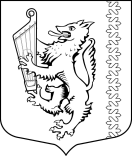 МУНИЦИПАЛЬНОЕ ОБРАЗОВАНИЕ                         «РОЩИНСКОЕ ГОРОДСКОЕ ПОСЕЛЕНИЕ»ВЫБОРГСКОГО РАЙОНА ЛЕНИНГРАДСКОЙ ОБЛАСТИСОВЕТ ДЕПУТАТОВчетвертого созываРЕШЕНИЕот 25.12.2019 г.                               № 36  Рассмотрев обращение главы муниципального образования «Рощинское городское поселение» Выборгского района Ленинградской области, в соответствии со статьей 31 Устава муниципального образования «Рощинское городское поселение» Выборгского района Ленинградской области, Положением «О бюджетном процессе в муниципальном образовании «Рощинское городское поселение» Выборгского района Ленинградской области, утвержденным решением совета депутатов от 24 декабря 2013 года № 259, в соответствии с частью 12 статьи 35 Федерального закона от 6 октября 2003 года № 131-ФЗ «Об общих принципах организации местного самоуправления в Российской Федерации», совет депутатовРЕШИЛ:1.  Внести в решение совета депутатов от 06 декабря 2018 года №  197 «О бюджете муниципального образования «Рощинское городское поселение» Выборгского района Ленинградской области на 2019 год и на плановый период 2020 и 2021 годов» с изменениями от 23 апреля 2019г. № 221, от 18 июня 2019г. № 227, от 20августа 2019г. № 228, от 17.12.2019г. № 24    следующие изменения:1.1. Пункт 1, статьи 1 изложить в следующей редакции:«1.Утвердить основные характеристики местного бюджета  на 2019 год:Прогнозируемый   общий объем доходов местного бюджета в сумме 190 622,1 тысячи рублей;общий объем расходов местного бюджета  в сумме 215 375,3 тысяч рублей;прогнозируемый дефицит местного бюджета в сумме 24 753,2 тысячи рублей;1.2. Пункт 2 статьи 2 изложить в следующей редакции:«2. Утвердить в пределах общего объема доходов местного бюджета, утвержденного статьей 1 настоящего решения, безвозмездные поступления: на 2019 год в сумме 61 425,5 тысячи рублей;на 2020 год в сумме 31 237,7 тысяч рублей;на 2021 год в сумме 32 476,1 тысяч рублей  согласно приложению 2».1.3. Пункт 1 статьи 4 изложить в следующей редакции:«1. Утвердить расходы на обеспечение деятельности главы муниципального образования «Рощинское городское поселение» Выборгского района Ленинградской области:на 2019 год в сумме 2 053,2 тысячи рублей;на 2020 год в сумме 1 518,5 тысяч рублей;на 2021 год в сумме 1 518,5 тысяч рублей.».1.4. Пункт 2 статьи 4 изложить в следующей редакции:«2. Утвердить расходы на обеспечение деятельности администрации муниципального образования  «Рощинское городское поселение» Выборгского района Ленинградской области:на 2019 год в сумме 29 251,2 тысячи рублей;на 2020 год в сумме 22 975,1 тысяч рублей;на 2021 год в сумме 23 339,4 тысяч рублей.».1.5.  Изложить в новой редакции: приложение 1 «Прогнозируемые поступления доходов в бюджет муниципального образования «Рощинское городское поселение» Выборгского образования Ленинградской области на 2019 год и на плановый период 2020 и 2021 годов»;приложение 2 «Безвозмездные  поступления в бюджет муниципального образования «Рощинское городское поселение» Выборгского района Ленинградской области на 2019 год и на плановый период 2020 и 2021 годы»;приложение 4 «Распределение бюджетных ассигнований по разделам и подразделам классификации расходов бюджета муниципального образования «Рощинское городское поселение» Выборгского района Ленинградской области на 2019 год и на плановый период 2020 и 2021 годов»;приложение 5 «Распределение бюджетных ассигнований по разделам,  подразделам, целевым статьям, группам и подгруппам видов расходов, классификации расходов бюджета муниципального образования «Рощинское городское поселение» Выборгского района Ленинградской области на 2019 год и на плановый период 2020 и 2021 годов »;приложение 6 «Ведомственная структура расходов бюджета муниципального образования «Рощинское городское поселение» Выборгского района Ленинградской области на 2019 год и на плановый период 2020 и 2021 годов»; Решение опубликовать в официальном печатном издании.Глава муниципального образования			               Белоусько Н.А.Разослано: дело, комиссия, администрация, КФ, КУМИГ, ИФНС, прокуратура, официальное печатное издание.О внесении изменений в решение совета депутатов «О бюджете муниципального образования «Рощинское городское  поселение» Выборгского района  Ленинградской области на 2019 год и на плановый период 2020 и 2021 годов» от 06 декабря 2018 года № 197УТВЕРЖДЕНОУТВЕРЖДЕНОУТВЕРЖДЕНОУТВЕРЖДЕНОрешением совета депутатоврешением совета депутатоврешением совета депутатоврешением совета депутатовмуниципального образованиямуниципального образованиямуниципального образованиямуниципального образования"Рощинское городское поселение""Рощинское городское поселение""Рощинское городское поселение""Рощинское городское поселение"Выборгского района Ленинградской областиВыборгского района Ленинградской областиВыборгского района Ленинградской областиВыборгского района Ленинградской областиот 06.12. 2018 года № 197от 06.12. 2018 года № 197от 06.12. 2018 года № 197от 06.12. 2018 года № 197в  редакции от 25.12.2019 года № 36в  редакции от 25.12.2019 года № 36в  редакции от 25.12.2019 года № 36в  редакции от 25.12.2019 года № 36(приложение 1)(приложение 1)(приложение 1)(приложение 1)(приложение 1)ПРОГНОЗИРУЕМЫЕ ПОСТУПЛЕНИЯ  ДОХОДОВ ПРОГНОЗИРУЕМЫЕ ПОСТУПЛЕНИЯ  ДОХОДОВ ПРОГНОЗИРУЕМЫЕ ПОСТУПЛЕНИЯ  ДОХОДОВ ПРОГНОЗИРУЕМЫЕ ПОСТУПЛЕНИЯ  ДОХОДОВ ПРОГНОЗИРУЕМЫЕ ПОСТУПЛЕНИЯ  ДОХОДОВ В БЮДЖЕТ МУНИЦИПАЛЬНОГО ОБРАЗОВАНИЯ "РОЩИНСКОЕ ГОРОДСКОЕ ПОСЕЛЕНИЕ"В БЮДЖЕТ МУНИЦИПАЛЬНОГО ОБРАЗОВАНИЯ "РОЩИНСКОЕ ГОРОДСКОЕ ПОСЕЛЕНИЕ"В БЮДЖЕТ МУНИЦИПАЛЬНОГО ОБРАЗОВАНИЯ "РОЩИНСКОЕ ГОРОДСКОЕ ПОСЕЛЕНИЕ"В БЮДЖЕТ МУНИЦИПАЛЬНОГО ОБРАЗОВАНИЯ "РОЩИНСКОЕ ГОРОДСКОЕ ПОСЕЛЕНИЕ"В БЮДЖЕТ МУНИЦИПАЛЬНОГО ОБРАЗОВАНИЯ "РОЩИНСКОЕ ГОРОДСКОЕ ПОСЕЛЕНИЕ"ВЫБОРГСКОГО РАЙОНА ЛЕНИНГРАДСКОЙ ОБЛАСТИ ВЫБОРГСКОГО РАЙОНА ЛЕНИНГРАДСКОЙ ОБЛАСТИ ВЫБОРГСКОГО РАЙОНА ЛЕНИНГРАДСКОЙ ОБЛАСТИ ВЫБОРГСКОГО РАЙОНА ЛЕНИНГРАДСКОЙ ОБЛАСТИ ВЫБОРГСКОГО РАЙОНА ЛЕНИНГРАДСКОЙ ОБЛАСТИ НА 2019 ГОД И НА ПЛАНОВЫЙ ПЕРИОД 2020 - 2021 ГОДОВНА 2019 ГОД И НА ПЛАНОВЫЙ ПЕРИОД 2020 - 2021 ГОДОВНА 2019 ГОД И НА ПЛАНОВЫЙ ПЕРИОД 2020 - 2021 ГОДОВНА 2019 ГОД И НА ПЛАНОВЫЙ ПЕРИОД 2020 - 2021 ГОДОВНА 2019 ГОД И НА ПЛАНОВЫЙ ПЕРИОД 2020 - 2021 ГОДОВ (тысяч рублей) (тысяч рублей) (тысяч рублей) (тысяч рублей)Код бюджетной классификацииИсточники доходовСумма
 Сумма
 Сумма
 Код бюджетной классификацииИсточники доходов2019 год2020 год2021 год12345ВСЕГО ДОХОДОВ190 622,1169 531,3175 397,31 00 00000 00 0000 000НАЛОГОВЫЕ И НЕНАЛОГОВЫЕ ДОХОДЫ129 196,6138 293,6142 921,2НАЛОГОВЫЕ ДОХОДЫ105 328,0115 393,9119 921,51 01 00000 00 0000 000НАЛОГИ НА ПРИБЫЛЬ, ДОХОДЫ32 874,938 556,040 437,91 01 02000 01 0000 110Налог на доходы физических лиц 32 874,938 556,040 437,91 03 00000 00 0000 000НАЛОГИ НА ТОВАРЫ (РАБОТЫ, УСЛУГИ), РЕАЛИЗУЕМЫЕ НА ТЕРРИТОРИИ РОССИЙСКОЙ ФЕДЕРАЦИИ9 687,88 725,09 074,01 03 02000 01 0000 110Акцизы по подакцизным товарам (продукции), производимым на территории Российской Федерации9 687,88 725,09 074,01 05 00000 00 0000 000НАЛОГИ НА СОВОКУПНЫЙ ДОХОД2,4476,7492,41 05 03000 01 0000 110Единый сельскохозяйственный налог2,4476,7492,41 06 00000 00 0000 000НАЛОГИ НА ИМУЩЕСТВО62 762,967 636,269 917,21 06 01000 00 0000 110Налог на имущество физических лиц6 132,16 299,26 740,21 06 06000 00 0000 110Земельный налог56 630,861 337,063 177,0НЕНАЛОГОВЫЕ ДОХОДЫ23 868,622 899,722 999,71 11 00000 00 0000 000ДОХОДЫ ОТ ИСПОЛЬЗОВАНИЯ ИМУЩЕСТВА, НАХОДЯЩЕГОСЯ В ГОСУДАРСТВЕННОЙ И МУНИЦИПАЛЬНОЙ СОБСТВЕННОСТИ 17 816,315 084,715 184,71 11 05000 00 0000 120Доходы, получаемые в виде арендной либо иной платы за передачу в возмездное пользование государственного и муниципального имущества (за исключением имущества бюджетных и автономных учреждений, а также имущества государственных и муниципальных унитарных предприятий, в том числе казенных)15 062,612 409,012 509,01 11 09000 00 0000 120Прочие доходы от  использования имущества и прав, находящихся в государственной и муниципальной собственности (за исключением  имущества бюджетных и автономных учреждений, а также имущества государственных и муниципальных унитарных предприятий, в том числе казенных)2 753,72 675,72 675,7 1 13 00000 00 0000 000ДОХОДЫ ОТ ОКАЗАНИЯ ПЛАТНЫХ УСЛУГ (РАБОТ) И КОМПЕНСАЦИИ ЗАТРАТ ГОСУДАРСТВА37,20,00,0 113 02000 00 0000 130Доходы от компенсации затрат государства37,20,00,01 14 00000 00 0000 000ДОХОДЫ ОТ ПРОДАЖИ МАТЕРИАЛЬНЫХ И НЕМАТЕРИАЛЬНЫХ АКТИВОВ 4 300,37 500,07 500,01 14 06000 00 0000 430Доходы от продажи земельных участков, находящихся в государственной и муниципальной собственности 4 300,37 500,07 500,01 16 00000 00 0000 000ШТРАФЫ, САНКЦИИ, ВОЗМЕЩЕНИЕ УЩЕРБА60,420,020,01 16 51000 02 0000 140Денежные взыскания (штрафы), установленные законами субъектов Российской Федерации за несоблюдение муниципальных правовых актов12,020,020,01 16 90000 00 0000 140Прочие поступления от денежных взысканий (штрафов) и иных сумм в возмещение ущерба 48,40,00,01 17 00000 00 0000 000ПРОЧИЕ НЕНАЛОГОВЫЕ ДОХОДЫ1 654,4295,0295,01 17 05000 00 0000 180Прочие неналоговые доходы1 654,4295,0295,02 00 00000 00 0000 000БЕЗВОЗМЕЗДНЫЕ ПОСТУПЛЕНИЯ61 425,531 237,732 476,1УТВЕРЖДЕНОУТВЕРЖДЕНОУТВЕРЖДЕНОУТВЕРЖДЕНОрешением совета депутатоврешением совета депутатоврешением совета депутатоврешением совета депутатовмуниципального образованиямуниципального образованиямуниципального образованиямуниципального образования"Рощинское городское поселение""Рощинское городское поселение""Рощинское городское поселение""Рощинское городское поселение"Выборгского района Ленинградской областиВыборгского района Ленинградской областиВыборгского района Ленинградской областиВыборгского района Ленинградской областиот 06.12.2018 года № 197от 06.12.2018 года № 197от 06.12.2018 года № 197от 06.12.2018 года № 197в  редакции от 25.12.2019 года № 36в  редакции от 25.12.2019 года № 36в  редакции от 25.12.2019 года № 36в  редакции от 25.12.2019 года № 36(приложение 2)(приложение 2)(приложение 2)(приложение 2)БЕЗВОЗМЕЗДНЫЕ ПОСТУПЛЕНИЯ БЕЗВОЗМЕЗДНЫЕ ПОСТУПЛЕНИЯ БЕЗВОЗМЕЗДНЫЕ ПОСТУПЛЕНИЯ БЕЗВОЗМЕЗДНЫЕ ПОСТУПЛЕНИЯ БЕЗВОЗМЕЗДНЫЕ ПОСТУПЛЕНИЯ В БЮДЖЕТ МУНИЦИПАЛЬНОГО ОБРАЗОВАНИЯ "РОЩИНСКОЕ ГОРОДСКОЕ ПОСЕЛЕНИЕ"В БЮДЖЕТ МУНИЦИПАЛЬНОГО ОБРАЗОВАНИЯ "РОЩИНСКОЕ ГОРОДСКОЕ ПОСЕЛЕНИЕ"В БЮДЖЕТ МУНИЦИПАЛЬНОГО ОБРАЗОВАНИЯ "РОЩИНСКОЕ ГОРОДСКОЕ ПОСЕЛЕНИЕ"В БЮДЖЕТ МУНИЦИПАЛЬНОГО ОБРАЗОВАНИЯ "РОЩИНСКОЕ ГОРОДСКОЕ ПОСЕЛЕНИЕ"В БЮДЖЕТ МУНИЦИПАЛЬНОГО ОБРАЗОВАНИЯ "РОЩИНСКОЕ ГОРОДСКОЕ ПОСЕЛЕНИЕ"ВЫБОРГСКОГО РАЙОНА ЛЕНИНГРАДСКОЙ ОБЛАСТИВЫБОРГСКОГО РАЙОНА ЛЕНИНГРАДСКОЙ ОБЛАСТИВЫБОРГСКОГО РАЙОНА ЛЕНИНГРАДСКОЙ ОБЛАСТИВЫБОРГСКОГО РАЙОНА ЛЕНИНГРАДСКОЙ ОБЛАСТИВЫБОРГСКОГО РАЙОНА ЛЕНИНГРАДСКОЙ ОБЛАСТИНА 2019 ГОД И НА ПЛАНОВЫЙ ПЕРИОД 2020 и 2021 ГОДЫНА 2019 ГОД И НА ПЛАНОВЫЙ ПЕРИОД 2020 и 2021 ГОДЫНА 2019 ГОД И НА ПЛАНОВЫЙ ПЕРИОД 2020 и 2021 ГОДЫНА 2019 ГОД И НА ПЛАНОВЫЙ ПЕРИОД 2020 и 2021 ГОДЫНА 2019 ГОД И НА ПЛАНОВЫЙ ПЕРИОД 2020 и 2021 ГОДЫ (тысяч рублей) (тысяч рублей)Код бюджетной классификацииИсточники доходовСуммаСуммаСуммаКод бюджетной классификацииИсточники доходов2019 год2020 год2021 год123452 00 00000 00 0000 000БЕЗВОЗМЕЗДНЫЕ ПОСТУПЛЕНИЯ61 425,531 237,732 476,12 02 00000 00 0000 000Безвозмездные поступления от других бюджетов бюджетной системы Российской Федерации61 425,531 237,732 476,12 02 10000 00 0000 150Дотации бюджетам бюджетной системы Российской Федерации18 504,919 538,820 747,02 02 15001 00 0000 150Дотации  на выравнивание бюджетной обеспеченности 18 504,919 538,820 747,02 02 15001 13 0000 150Дотации бюджетам городских поселений на выравнивание бюджетной обеспеченности18 504,919 538,820 747,0Дотации  бюджетам городских поселений на выравнивание бюджетной обеспеченности из областного фонда финансовой поддержки поселений18 504,919 538,820 747,02 02 20000 00 0000 150Субсидии бюджетам субъектов Российской Федерации и муниципальных образований (межбюджетные субсидии)41 334,310 844,110 844,12 02 20077 00 0000 150Субсидии бюджетам на софинансирование капитальных вложений в объекты государственной (муниципальной) собственности 108,00,00,02 02 20077 13 0000 150Субсидии бюджетам городских поселений на софинансирование капитальных вложений в объекты муниципальной собственности 108,00,00,0из них:Субсидии на строительство, проектирование и реконструкцию плоскостных спортивных сооружений и стадионов108,00,00,0Субсидии на оказание поддержки гражданам пострадавшим в результате пожара муниципального жилищного фонда0,00,00,02 02 20216 00 0000 150 Субсидии бюджетам на осуществление дорожной деятельности в отношении автомобильных дорог общего пользования, а также капитального ремонта и ремонта дворовых территорий многоквартирных домов, проездов к дворовым территориям многоквартирных домов населенных пунктов5 600,43 808,83 808,82 02 20216 13 0000 150 Субсидии бюджетам городских поселений на осуществление дорожной деятельности в отношении автомобильных дорог общего пользования, а также капитального ремонта и ремонта дворовых территорий многоквартирных домов, проездов к дворовым территориям многоквартирных домов населенных пунктов5 600,43 808,83 808,8из них:Субсидии на капитальный ремонт и ремонт автомобильных дорог общего пользования местного значения3 490,43 808,83 808,8Субсидии на капитальный ремонт и ремонт автомобильных дорог общего пользования местного значения, имеющих приоритетный социально значимый характер 2 110,00,00,02 02 25555 00 0000 150Субсидии бюджетам на поддержку государственных программ субъектов Российской Федерации и муниципальных программ формирования современной городской среды20 000,00,00,02 02 25555 13 0000 150 Субсидии бюджетам городских поселений на поддержку государственных программ субъектов Российской Федерации и муниципальных программ формирования современной городской среды20 000,00,00,0из них:Реализация программ формирования современной городской среды20 000,00,00,02 02 29999 00 0000 150Прочие субсидии 15 625,97 035,37 035,32 02 29999 13 0000 150Прочие субсидии бюджетам городских поселений15 625,97 035,37 035,3из них:Субсидии на реализацию областного закона от 15.01.2018г. № 3-оз 
"О содействии участию населения в осуществлении местного самоуправления в иных формах на территориях административных центров  муниципальных образований Ленинградской области"2 057,60,00,0Субсидии на обеспечение выплат стимулирующего характера работникам муниципальных учреждений культуры Ленинградской области7 817,47 035,37 035,3Субсидии на комплекс мероприятий по борьбе с борщевиком Сосновского25,30,00,0Субсидии на реализацию мероприятий по  обеспечению устойчивого функционирования объектов теплоснабжения   на территории Ленинградской области 4 542,30,00,0Субсидии на поддержку деятельности молодежных общественных организаций, объединений, инициатив и развитие добровольческого (волонтерского) движения, содействию трудовой адаптации и занятости молодежи, в рамках реализации проекта "Губернаторский молодежный трудовой отряд"137,00,00,0Субсидии на реализацию мероприятий областного закона от 28.12.2018г. № 147-оз «О старостах сельских населенных пунктов Ленинградской области и содействии участию населения в осуществлении местного самоуправления в иных формах на частях территорий муниципальных образований Ленинградской области»1 046,40,00,02 02 30000 00 0000 150Субвенции бюджетам бюджетной системы Российской Федерации845,3854,8885,02 02 35118 00 0000 150Субвенции бюджетам  на осуществление первичного воинского учета на территориях, где отсутствуют военные комиссариаты834,7844,2874,42 02 35118 13 0000 150Субвенции бюджетам городских поселений на осуществление первичного воинского учета на территориях, где отсутствуют военные комиссариаты834,7844,2874,42 02 30024 00 0000 150Субвенции местным бюджетам на выполнение передаваемых полномочий субъектов Российской Федерации10,610,610,62 02 30024 13 0000 150Субвенции бюджетам городских поселений на выполнение передаваемых полномочий субъектов Российской Федерации10,610,610,6из них:субвенции бюджетам городских поселений на осуществление отдельного государственного полномочия в сфере административных правоотношений10,610,610,62 02 40 00 0 00 0000 151Иные межбюджетные трансферты458,20,00,02 02 45550 00 0000 150Межбюджетные трансферты, передаваемые бюджетам  за достижение показателей деятельности органов исполнительной власти субъектов Российской Федерации258,20,00,02 02 45550 13 0000 150Межбюджетные трансферты, передаваемые бюджетам городских поселений за достижение показателей деятельности органов исполнительной власти субъектов Российской Федерации258,20,00,0из них:трансферты, передаваемые бюджетам городских поселений за достижение показателей деятельности органов исполнительной власти субъектов Российской Федерации258,20,00,02 02 49999 00 0000 151Прочие межбюджетные трансферты, передаваемые бюджетам200,00,00,02 02 49999 13 0000 151Прочие межбюджетные трансферты, передаваемые бюджетам городских поселений200,00,00,0из них:Прочие межбюджетные трансферты на организацию и проведение празднования дня поселка Рощино200,00,00,0Приобретение сценических костюмов МБУК "Рощинский центр культурного досуга"0,02 18 00 00 0 00 0 000 000ДОХОДЫ БЮДЖЕТОВ БЮДЖЕТНОЙ СИСТЕМЫ РОССИЙСКОЙ ФЕДЕРАЦИИ ОТ ВОЗВРАТА ОСТАТКОВ СУБСИДИЙ, СУБВЕНЦИЙ И ИНЫХ МЕЖБЮДЖЕТНЫХ ТРАНСФЕРТОВ, ИМЕЮЩИХ ЦЕЛЕВОЕ НАЗНАЧЕНИЕ, ПРОШЛЫХ ЛЕТ282,80,02 18 00 00 0 00 0 000 150Доходы бюджетов бюджетной системы Российской Федерации от возврата бюджетами бюджетной системы Российской Федерации остатков субсидий, субвенций и иных межбюджетных трансфертов, имеющих целевое назначение, прошлых лет, а также от возврата организациями остатков субсидий прошлых лет282,80,02 18 00000 13 0000 150Доходы бюджетов городских поселений от возврата бюджетами бюджетной системы Российской Федерации остатков субсидий, субвенций и иных межбюджетных трансфертов, имеющих целевое назначение, прошлых лет, а также от возврата организациями остатков субсидий прошлых лет282,82 18 60010 13 0000 150Доходы бюджетов городских поселений от возврата остатков субсидий, субвенций и иных межбюджетных трансфертов, имеющих целевое назначение, прошлых лет из бюджетов муниципальных районов282,80,0УТВЕРЖДЕНОУТВЕРЖДЕНОУТВЕРЖДЕНОУТВЕРЖДЕНОУТВЕРЖДЕНОУТВЕРЖДЕНОрешением совета депутатоврешением совета депутатоврешением совета депутатоврешением совета депутатоврешением совета депутатоврешением совета депутатовмуниципального образованиямуниципального образованиямуниципального образованиямуниципального образованиямуниципального образованиямуниципального образования"Рощинское городское поселение""Рощинское городское поселение""Рощинское городское поселение""Рощинское городское поселение""Рощинское городское поселение""Рощинское городское поселение"Выборгского района Ленинградской областиВыборгского района Ленинградской областиВыборгского района Ленинградской областиВыборгского района Ленинградской областиВыборгского района Ленинградской областиВыборгского района Ленинградской областиот 06.12. 2018 года № 197от 06.12. 2018 года № 197от 06.12. 2018 года № 197от 06.12. 2018 года № 197от 06.12. 2018 года № 197от 06.12. 2018 года № 197в  редакции от 25.12.2019 года № 36в  редакции от 25.12.2019 года № 36в  редакции от 25.12.2019 года № 36в  редакции от 25.12.2019 года № 36в  редакции от 25.12.2019 года № 36в  редакции от 25.12.2019 года № 36(приложение 4)(приложение 4)(приложение 4)(приложение 4)(приложение 4)(приложение 4)РАСПРЕДЕЛЕНИЕ БЮДЖЕТНЫХ АССИГНОВАНИЙ ПО РАЗДЕЛАМ И ПОДРАЗДЕЛАМ КЛАССИФИКАЦИИ РАСХОДОВ  БЮДЖЕТА МУНИЦИПАЛЬНОГО ОБРАЗОВАНИЯ "РОЩИНСКОЕ ГОРОДСКОЕ ПОСЕЛЕНИЕ" ВЫБОРГСКОГО РАЙОНА ЛЕНИНГРАДСКОЙ ОБЛАСТИ НА 2019 ГОД И НА ПЛАНОВЫЙ ПЕРИОД 2020 И 2021 ГОДОВРАСПРЕДЕЛЕНИЕ БЮДЖЕТНЫХ АССИГНОВАНИЙ ПО РАЗДЕЛАМ И ПОДРАЗДЕЛАМ КЛАССИФИКАЦИИ РАСХОДОВ  БЮДЖЕТА МУНИЦИПАЛЬНОГО ОБРАЗОВАНИЯ "РОЩИНСКОЕ ГОРОДСКОЕ ПОСЕЛЕНИЕ" ВЫБОРГСКОГО РАЙОНА ЛЕНИНГРАДСКОЙ ОБЛАСТИ НА 2019 ГОД И НА ПЛАНОВЫЙ ПЕРИОД 2020 И 2021 ГОДОВРАСПРЕДЕЛЕНИЕ БЮДЖЕТНЫХ АССИГНОВАНИЙ ПО РАЗДЕЛАМ И ПОДРАЗДЕЛАМ КЛАССИФИКАЦИИ РАСХОДОВ  БЮДЖЕТА МУНИЦИПАЛЬНОГО ОБРАЗОВАНИЯ "РОЩИНСКОЕ ГОРОДСКОЕ ПОСЕЛЕНИЕ" ВЫБОРГСКОГО РАЙОНА ЛЕНИНГРАДСКОЙ ОБЛАСТИ НА 2019 ГОД И НА ПЛАНОВЫЙ ПЕРИОД 2020 И 2021 ГОДОВРАСПРЕДЕЛЕНИЕ БЮДЖЕТНЫХ АССИГНОВАНИЙ ПО РАЗДЕЛАМ И ПОДРАЗДЕЛАМ КЛАССИФИКАЦИИ РАСХОДОВ  БЮДЖЕТА МУНИЦИПАЛЬНОГО ОБРАЗОВАНИЯ "РОЩИНСКОЕ ГОРОДСКОЕ ПОСЕЛЕНИЕ" ВЫБОРГСКОГО РАЙОНА ЛЕНИНГРАДСКОЙ ОБЛАСТИ НА 2019 ГОД И НА ПЛАНОВЫЙ ПЕРИОД 2020 И 2021 ГОДОВРАСПРЕДЕЛЕНИЕ БЮДЖЕТНЫХ АССИГНОВАНИЙ ПО РАЗДЕЛАМ И ПОДРАЗДЕЛАМ КЛАССИФИКАЦИИ РАСХОДОВ  БЮДЖЕТА МУНИЦИПАЛЬНОГО ОБРАЗОВАНИЯ "РОЩИНСКОЕ ГОРОДСКОЕ ПОСЕЛЕНИЕ" ВЫБОРГСКОГО РАЙОНА ЛЕНИНГРАДСКОЙ ОБЛАСТИ НА 2019 ГОД И НА ПЛАНОВЫЙ ПЕРИОД 2020 И 2021 ГОДОВРАСПРЕДЕЛЕНИЕ БЮДЖЕТНЫХ АССИГНОВАНИЙ ПО РАЗДЕЛАМ И ПОДРАЗДЕЛАМ КЛАССИФИКАЦИИ РАСХОДОВ  БЮДЖЕТА МУНИЦИПАЛЬНОГО ОБРАЗОВАНИЯ "РОЩИНСКОЕ ГОРОДСКОЕ ПОСЕЛЕНИЕ" ВЫБОРГСКОГО РАЙОНА ЛЕНИНГРАДСКОЙ ОБЛАСТИ НА 2019 ГОД И НА ПЛАНОВЫЙ ПЕРИОД 2020 И 2021 ГОДОВ(тысяч рублей)(тысяч рублей)НаименованиеРзПРСуммаСуммаСуммаНаименованиеРзПРСуммаСуммаСуммаНаименованиеРзПР2019 год2020 год2021 год123456Общегосударственные вопросы010038 433,631 730,032 157,3Функционирование высшего должностного лица субъекта Российской Федерации и муниципального образования01022 053,21 518,51 518,5Функционирование Правительства Российской Федерации, высших исполнительных органов государственной власти субъектов Российской Федерации, местных администраций010429 251,222 975,123 339,4Обеспечение деятельности финансовых, налоговых и таможенных органов и органов финансового (финансово-бюджетного) надзора0106595,8441,9441,9Обеспечение проведения выборов и референдумов0107873,90,00,0Резервные фонды01110,01 716,61 779,6Другие общегосударственные вопросы01135 659,55 077,95 077,9Национальная оборона0200834,7844,2874,4Мобилизационная и вневойсковая подготовка0203834,7844,2874,4Национальная безопасность и правоохранительная деятельность03008 100,85 607,35 607,3Защита населения и территории от чрезвычайных ситуаций природного и техногенного характера, гражданская оборона03092 117,33 281,93 281,9Обеспечение пожарной безопасности03101 472,11 614,81 614,8Другие вопросы в области национальной безопасности  и правоохранительной деятельности03144 511,4710,6710,6Национальная экономика040027 515,718 602,618 602,6Дорожное хозяйство (дорожные фонды)040927 405,718 152,618 152,6Другие вопросы в области национальной экономики0412110,0450,0450,0Жилищно-коммунальное хозяйство050066 045,251 186,449 749,0Жилищное хозяйство05012 245,76 485,16 485,1Коммунальное хозяйство050213 232,716 057,216 057,2Благоустройство050350 566,828 644,127 206,7Образование07001 797,21 852,51 852,5Молодежная политика07071 797,21 852,51 852,5Культура, кинематография080043 047,632 893,032 893,0Культура080143 047,632 893,032 893,0Социальная политика10001 318,32 914,82 914,8Пенсионное обеспечение10011 288,3955,3955,3Социальное обеспечение населения100330,01 959,51 959,5Физическая культура и спорт110028 282,27 849,27 849,2Физическая культура 110119 320,67 849,27 849,2Спорт высших достижений11038 961,60,00,0Обслуживание государственного и муниципального долга13000,0325,5337,6Обслуживание государственного внутреннего и муниципального долга13010,0325,5337,6ВСЕГО215 375,3153 805,5152 837,7УТВЕРЖДЕНОУТВЕРЖДЕНОУТВЕРЖДЕНОрешением совета депутатоврешением совета депутатоврешением совета депутатовмуниципального образованиямуниципального образованиямуниципального образования"Рощинское городское поселение""Рощинское городское поселение""Рощинское городское поселение"Выборгского района Ленинградской областиВыборгского района Ленинградской областиВыборгского района Ленинградской областиот 06.12. 2018 года № 197от 06.12. 2018 года № 197от 06.12. 2018 года № 197в  редакции от  25.12.2019 года № 36в  редакции от  25.12.2019 года № 36в  редакции от  25.12.2019 года № 36(приложение 5)(приложение 5)(приложение 5)РАСПРЕДЕЛЕНИЕ 
БЮДЖЕТНЫХ АССИГНОВАНИЙ ПО  ЦЕЛЕВЫМ СТАТЬЯМ (МУНИЦИПАЛЬНЫМ ПРОГРАММАМ И НЕПРОГРАММНЫМ НАПРАВЛЕНИЯМ ДЕЯТЕЛЬНОСТИ), ГРУППАМ ВИДОВ РАСХОДОВ КЛАССИФИКАЦИИ РАСХОДОВ БЮДЖЕТА, ПО РАЗДЕЛАМ И ПОДРАЗДЕЛАМ КЛАССИФИКАЦИИ РАСХОДОВ БЮДЖЕТА  МО "РОЩИНСКОЕ ГОРОДСКОЕ ПОСЕЛЕНИЕ" НА 2019 ГОД И НА ПЛАНОВЫЙ ПЕРИОД 2020 И 2021 ГОДОВРАСПРЕДЕЛЕНИЕ 
БЮДЖЕТНЫХ АССИГНОВАНИЙ ПО  ЦЕЛЕВЫМ СТАТЬЯМ (МУНИЦИПАЛЬНЫМ ПРОГРАММАМ И НЕПРОГРАММНЫМ НАПРАВЛЕНИЯМ ДЕЯТЕЛЬНОСТИ), ГРУППАМ ВИДОВ РАСХОДОВ КЛАССИФИКАЦИИ РАСХОДОВ БЮДЖЕТА, ПО РАЗДЕЛАМ И ПОДРАЗДЕЛАМ КЛАССИФИКАЦИИ РАСХОДОВ БЮДЖЕТА  МО "РОЩИНСКОЕ ГОРОДСКОЕ ПОСЕЛЕНИЕ" НА 2019 ГОД И НА ПЛАНОВЫЙ ПЕРИОД 2020 И 2021 ГОДОВРАСПРЕДЕЛЕНИЕ 
БЮДЖЕТНЫХ АССИГНОВАНИЙ ПО  ЦЕЛЕВЫМ СТАТЬЯМ (МУНИЦИПАЛЬНЫМ ПРОГРАММАМ И НЕПРОГРАММНЫМ НАПРАВЛЕНИЯМ ДЕЯТЕЛЬНОСТИ), ГРУППАМ ВИДОВ РАСХОДОВ КЛАССИФИКАЦИИ РАСХОДОВ БЮДЖЕТА, ПО РАЗДЕЛАМ И ПОДРАЗДЕЛАМ КЛАССИФИКАЦИИ РАСХОДОВ БЮДЖЕТА  МО "РОЩИНСКОЕ ГОРОДСКОЕ ПОСЕЛЕНИЕ" НА 2019 ГОД И НА ПЛАНОВЫЙ ПЕРИОД 2020 И 2021 ГОДОВРАСПРЕДЕЛЕНИЕ 
БЮДЖЕТНЫХ АССИГНОВАНИЙ ПО  ЦЕЛЕВЫМ СТАТЬЯМ (МУНИЦИПАЛЬНЫМ ПРОГРАММАМ И НЕПРОГРАММНЫМ НАПРАВЛЕНИЯМ ДЕЯТЕЛЬНОСТИ), ГРУППАМ ВИДОВ РАСХОДОВ КЛАССИФИКАЦИИ РАСХОДОВ БЮДЖЕТА, ПО РАЗДЕЛАМ И ПОДРАЗДЕЛАМ КЛАССИФИКАЦИИ РАСХОДОВ БЮДЖЕТА  МО "РОЩИНСКОЕ ГОРОДСКОЕ ПОСЕЛЕНИЕ" НА 2019 ГОД И НА ПЛАНОВЫЙ ПЕРИОД 2020 И 2021 ГОДОВРАСПРЕДЕЛЕНИЕ 
БЮДЖЕТНЫХ АССИГНОВАНИЙ ПО  ЦЕЛЕВЫМ СТАТЬЯМ (МУНИЦИПАЛЬНЫМ ПРОГРАММАМ И НЕПРОГРАММНЫМ НАПРАВЛЕНИЯМ ДЕЯТЕЛЬНОСТИ), ГРУППАМ ВИДОВ РАСХОДОВ КЛАССИФИКАЦИИ РАСХОДОВ БЮДЖЕТА, ПО РАЗДЕЛАМ И ПОДРАЗДЕЛАМ КЛАССИФИКАЦИИ РАСХОДОВ БЮДЖЕТА  МО "РОЩИНСКОЕ ГОРОДСКОЕ ПОСЕЛЕНИЕ" НА 2019 ГОД И НА ПЛАНОВЫЙ ПЕРИОД 2020 И 2021 ГОДОВРАСПРЕДЕЛЕНИЕ 
БЮДЖЕТНЫХ АССИГНОВАНИЙ ПО  ЦЕЛЕВЫМ СТАТЬЯМ (МУНИЦИПАЛЬНЫМ ПРОГРАММАМ И НЕПРОГРАММНЫМ НАПРАВЛЕНИЯМ ДЕЯТЕЛЬНОСТИ), ГРУППАМ ВИДОВ РАСХОДОВ КЛАССИФИКАЦИИ РАСХОДОВ БЮДЖЕТА, ПО РАЗДЕЛАМ И ПОДРАЗДЕЛАМ КЛАССИФИКАЦИИ РАСХОДОВ БЮДЖЕТА  МО "РОЩИНСКОЕ ГОРОДСКОЕ ПОСЕЛЕНИЕ" НА 2019 ГОД И НА ПЛАНОВЫЙ ПЕРИОД 2020 И 2021 ГОДОВРАСПРЕДЕЛЕНИЕ 
БЮДЖЕТНЫХ АССИГНОВАНИЙ ПО  ЦЕЛЕВЫМ СТАТЬЯМ (МУНИЦИПАЛЬНЫМ ПРОГРАММАМ И НЕПРОГРАММНЫМ НАПРАВЛЕНИЯМ ДЕЯТЕЛЬНОСТИ), ГРУППАМ ВИДОВ РАСХОДОВ КЛАССИФИКАЦИИ РАСХОДОВ БЮДЖЕТА, ПО РАЗДЕЛАМ И ПОДРАЗДЕЛАМ КЛАССИФИКАЦИИ РАСХОДОВ БЮДЖЕТА  МО "РОЩИНСКОЕ ГОРОДСКОЕ ПОСЕЛЕНИЕ" НА 2019 ГОД И НА ПЛАНОВЫЙ ПЕРИОД 2020 И 2021 ГОДОВРАСПРЕДЕЛЕНИЕ 
БЮДЖЕТНЫХ АССИГНОВАНИЙ ПО  ЦЕЛЕВЫМ СТАТЬЯМ (МУНИЦИПАЛЬНЫМ ПРОГРАММАМ И НЕПРОГРАММНЫМ НАПРАВЛЕНИЯМ ДЕЯТЕЛЬНОСТИ), ГРУППАМ ВИДОВ РАСХОДОВ КЛАССИФИКАЦИИ РАСХОДОВ БЮДЖЕТА, ПО РАЗДЕЛАМ И ПОДРАЗДЕЛАМ КЛАССИФИКАЦИИ РАСХОДОВ БЮДЖЕТА  МО "РОЩИНСКОЕ ГОРОДСКОЕ ПОСЕЛЕНИЕ" НА 2019 ГОД И НА ПЛАНОВЫЙ ПЕРИОД 2020 И 2021 ГОДОВ (тыс. руб.) (тыс. руб.)НаименованиеЦСРВРРзПР2019 г.2020 г.2021 г.НаименованиеЦСРВРРзПР2019 г.2020 г.2021 г.НЕ УКАЗАНО00.0.00.0.0000175 365,2120 464,1119 026,7Муниципальная программа "Общество и власть в муниципальном образовании "Рощинское городское поселение" Выборгского района Ленинградской области"01.0.00.0.00001 721,41 538,41 538,4Основное мероприятие "Доведение официальной информации до населения"01.0.01.0.00001 674,41 488,41 488,4Проведение мероприятий01.0.01.2.00001 674,41 488,41 488,4Публикация нормативно-правовых актов и другой официальной информации01.0.01.2.02101 333,51 200,01 200,0Публикация нормативно-правовых актов и другой официальной информации (Закупка товаров, работ и услуг для обеспечения государственных (муниципальных) нужд)01.0.01.2.021020001131 333,51 200,01 200,0Создание и содержание электронных адресных планов муниципальных образований01.0.01.2.060096,4100,0100,0Создание и содержание электронных адресных планов муниципальных образований (Закупка товаров, работ и услуг для обеспечения государственных (муниципальных) нужд)01.0.01.2.0600200011396,4100,0100,0Обслуживание и сопровождение сайтов и блогов01.0.01.2.0620244,5188,4188,4Обслуживание и сопровождение сайтов и блогов (Закупка товаров, работ и услуг для обеспечения государственных (муниципальных) нужд)01.0.01.2.06202000113244,5188,4188,4Основное мероприятие "Создание условий для реализации мер, направленных на укрепление межнационального и межконфессионального согласия"01.0.02.0.000047,050,050,0Создание условий для реализации мер, направленных на укрепление межнационального и межконфессионального согласия, сохранение и развитие языков и культуры народов Российской Федерации, проживающих на территории поселения, социальную и культурную адаптацию мигрантов, профилактику межнациональных (межэтнических) конфликтов01.0.02.2.082047,050,050,0Создание условий для реализации мер, направленных на укрепление межнационального и межконфессионального согласия, сохранение и развитие языков и культуры народов Российской Федерации, проживающих на территории поселения, социальную и культурную адаптацию мигрантов, профилактику межнациональных (межэтнических) конфликтов (Закупка товаров, работ и услуг для обеспечения государственных (муниципальных) нужд)01.0.02.2.0820200011347,050,050,0Муниципальная программа "Безопасность муниципального образования "Рощинское городское поселение" Выборгского района Ленинградской области"02.0.00.0.00009 986,37 496,77 496,7Подпрограмма "Обеспечение правопорядка и профилактика правонарушений в МО "Рощинское городское поселение"02.1.00.0.00004 500,8700,0700,0Основное мероприятие "Обеспечение национальной безопасности и правоохранительной деятельности"02.1.01.0.00004 500,8700,0700,0Проведение мероприятий02.1.01.2.00004 500,8700,0700,0Мероприятия, связанные с обеспечением национальной безопасности и правоохранительной деятельности02.1.01.2.03704 500,8700,0700,0Мероприятия, связанные с обеспечением национальной безопасности и правоохранительной деятельности (Закупка товаров, работ и услуг для обеспечения государственных (муниципальных) нужд)02.1.01.2.037020003144 500,8700,0700,0Подпрограмма "Предупреждение чрезвычайных ситуаций, развитие гражданской обороны, защита населения и территорий от чрезвычайных ситуаций природного и техногенного характера, обеспечение пожарной безопасности и безопасности людей на водных объектах в МО "Рощинское городское поселение"02.2.00.0.00003 239,44 546,74 546,7Основное мероприятие "Защита населения и территорий от чрезвычайных ситуаций природного и техногенного характера, обеспечение пожарной безопасности и безопасности людей на водных объектах"02.2.02.0.00003 239,44 546,74 546,7Проведение мероприятий02.2.02.2.00003 239,44 546,74 546,7Обеспечение безопасности на водных объектах02.2.02.2.0330698,0698,0698,0Обеспечение безопасности на водных объектах (Закупка товаров, работ и услуг для обеспечения государственных (муниципальных) нужд)02.2.02.2.03302000309698,0698,0698,0Предупреждение и ликвидация последствий чрезвычайных ситуаций и стихийных бедствий природного и техногенного характера02.2.02.2.03401 069,32 233,92 233,9Предупреждение и ликвидация последствий чрезвычайных ситуаций и стихийных бедствий природного и техногенного характера (Закупка товаров, работ и услуг для обеспечения государственных (муниципальных) нужд)02.2.02.2.034020003091 069,32 233,92 233,9Обеспечение первичных мер пожарной безопасности в границах населенных пунктов муниципальных образований02.2.02.2.03601 472,11 614,81 614,8Обеспечение первичных мер пожарной безопасности в границах населенных пунктов муниципальных образований (Закупка товаров, работ и услуг для обеспечения государственных (муниципальных) нужд)02.2.02.2.036020003101 472,11 614,81 614,8Подпрограмма "Повышение безопасности дорожного движения в МО "Рощинское городское поселение"02.3.00.0.00002 246,12 250,02 250,0Основное мероприятие "Обеспечение безопасности дорожного движения"02.3.03.0.00002 246,12 250,02 250,0Проведение мероприятий02.3.03.2.00002 246,12 250,02 250,0Содержание автомобильных дорог02.3.03.2.09102 246,12 250,02 250,0Содержание автомобильных дорог (Закупка товаров, работ и услуг для обеспечения государственных (муниципальных) нужд)02.3.03.2.091020004092 246,12 250,02 250,0Муниципальная программа "Стимулирование экономической активности в муниципальном образовании "Рощинское городское поселение" Выборгского района Ленинградской области"03.0.00.0.0000110,0250,0250,0Подпрограмма "Развитие малого, среднего предпринимательства и потребительского рынка МО "Рощинское городское поселение"03.1.00.0.000035,0100,0100,0Основное мероприятие "Создание условий для устойчивого функционирования и развития малого и среднего предпринимательства"03.1.01.0.000035,0100,0100,0Проведение мероприятий03.1.01.2.000035,0100,0100,0Создание условий для развития малого и среднего предпринимательства03.1.01.2.039035,0100,0100,0Создание условий для развития малого и среднего предпринимательства (Закупка товаров, работ и услуг для обеспечения государственных (муниципальных) нужд)03.1.01.2.0390200041235,0100,0100,0Подпрограмма "Развитие внутреннего и въездного туризма МО "Рощинское городское поселение"03.2.00.0.000075,0150,0150,0Основное мероприятие "Развитие внутреннего и въездного туризма"03.2.02.0.000075,0150,0150,0Проведение мероприятий03.2.02.2.000075,0150,0150,0Развитие туризма03.2.02.2.040075,0150,0150,0Развитие туризма (Закупка товаров, работ и услуг для обеспечения государственных (муниципальных) нужд)03.2.02.2.0400200041275,0150,0150,0Муниципальная программа "Развитие автомобильных дорог местного значения в муниципальном образовании "Рощинское городское поселение" Выборгского района Ленинградской области"04.0.00.0.000025 159,615 902,615 902,6Основное мероприятие "Содержание и ремонт автомобильных дорог"04.0.01.0.000025 159,615 902,615 902,6Проведение мероприятий04.0.01.2.000018 239,511 712,911 712,9Ремонт автомобильных дорог04.0.01.2.0420210,71 106,61 106,6Ремонт автомобильных дорог (Закупка товаров, работ и услуг для обеспечения государственных (муниципальных) нужд)04.0.01.2.04202000409210,71 106,61 106,6Содержание автомобильных дорог04.0.01.2.091018 028,810 606,310 606,3Содержание автомобильных дорог (Закупка товаров, работ и услуг для обеспечения государственных (муниципальных) нужд)04.0.01.2.0910200040918 028,810 606,310 606,3Расходы, осуществляемые органами местного самоуправления в рамках соглашений о предоставлении субсидий из областного бюджета Ленинградской области04.0.01.S.00006 920,14 189,74 189,7Мероприятия по капитальному ремонту и ремонту автомобильных дорог общего пользования местного значения04.0.01.S.01403 793,94 189,74 189,7Мероприятия по капитальному ремонту и ремонту автомобильных дорог общего пользования местного значения (Закупка товаров, работ и услуг для обеспечения государственных (муниципальных) нужд)04.0.01.S.014020004093 793,94 189,74 189,7Мероприятия по капитальному ремонту и ремонту автомобильных дорог общего пользования местного значения, имеющих приоритетный социально значимый характер04.0.01.S.42003 126,2Мероприятия по капитальному ремонту и ремонту автомобильных дорог общего пользования местного значения, имеющих приоритетный социально значимый характер (Закупка товаров, работ и услуг для обеспечения государственных (муниципальных) нужд)04.0.01.S.420020004093 126,2Муниципальная программа "Обеспечение качественным жильем граждан на территории муниципального образования "Рощинское городское поселение" Выборгского района  Ленинградской области"05.0.00.0.00002 245,78 564,68 564,6Подпрограмма "Переселение граждан из аварийного жилищного фонда в МО "Рощинское городское поселение"05.1.00.0.0000138,53 100,03 100,0Основное мероприятие "Приобретение жилых помещений в муниципальную собственность для обеспечения жильем граждан"05.1.01.0.0000138,53 100,03 100,0Проведение мероприятий05.1.01.2.0000138,5100,0100,0Содержание муниципального жилищного фонда05.1.01.2.0450138,5100,0100,0Содержание муниципального жилищного фонда (Закупка товаров, работ и услуг для обеспечения государственных (муниципальных) нужд)05.1.01.2.04502000501138,5100,0100,0Бюджетные инвестиции в объекты капитального строительства собственности муниципальных образований05.1.01.8.00003 000,03 000,0Приобретение объектов недвижимого имущества (жилых помещений) в муниципальную собственность05.1.01.8.61503 000,03 000,0Приобретение объектов недвижимого имущества (жилых помещений) в муниципальную собственность (Капитальные вложения в объекты государственной (муниципальной) собственности)05.1.01.8.615040005013 000,03 000,0Подпрограмма "Жилье для молодежи в МО "Рощинское городское поселение"05.2.00.0.00001 179,51 179,5Основное мероприятие "Оказание поддержки молодым семьям в приобретении (строительстве) жилья"05.2.02.0.00001 179,51 179,5Расходы, осуществляемые органами местного самоуправления в рамках соглашений о предоставлении субсидий из федерального бюджета05.2.02.L.0000500,0500,0Реализация мероприятий по обеспечению жильем молодых семей05.2.02.L.4970500,0500,0Реализация мероприятий по обеспечению жильем молодых семей (Социальное обеспечение и иные выплаты населению)05.2.02.L.49703001003500,0500,0Расходы, осуществляемые органами местного самоуправления в рамках соглашений о предоставлении субсидий из областного бюджета Ленинградской области05.2.02.S.0000679,5679,5Мероприятия по предоставлению социальных выплат и дополнительных социальных выплат молодым гражданам (молодым семьям) на жилье05.2.02.S.0750679,5679,5Мероприятия по предоставлению социальных выплат и дополнительных социальных выплат молодым гражданам (молодым семьям) на жилье (Социальное обеспечение и иные выплаты населению)05.2.02.S.07503001003679,5679,5Подпрограмма "Оказание поддержки гражданам, пострадавшим в результате пожара муниципального жилищного фонда в МО "Рощинское городское поселение"05.3.00.0.000063,563,5Основное мероприятие "Оказание поддержки  гражданам, пострадавшим в результате пожара"05.3.03.0.000063,563,5Расходы, осуществляемые органами местного самоуправления в рамках соглашений о предоставлении субсидий из областного бюджета Ленинградской области05.3.03.S.000063,563,5Мероприятия по оказанию поддержки гражданам, пострадавшим в результате пожара муниципального жилищного фонда05.3.03.S.080063,563,5Мероприятия по оказанию поддержки гражданам, пострадавшим в результате пожара муниципального жилищного фонда (Капитальные вложения в объекты государственной (муниципальной) собственности)05.3.03.S.0800400050163,563,5Подпрограмма "Развитие жилищного хозяйства в МО "Рощинское городское поселение"05.4.00.0.00002 107,23 321,63 321,6Основное мероприятие "Содержание и ремонт жилищного фонда"05.4.04.0.00002 107,23 321,63 321,6Проведение мероприятий05.4.04.2.00002 107,23 321,63 321,6Ремонт муниципального жилищного фонда05.4.04.2.04402 069,72 000,02 000,0Ремонт муниципального жилищного фонда (Закупка товаров, работ и услуг для обеспечения государственных (муниципальных) нужд)05.4.04.2.044020005012 069,72 000,02 000,0Содержание муниципального жилищного фонда05.4.04.2.045037,51 321,61 321,6Содержание муниципального жилищного фонда (Закупка товаров, работ и услуг для обеспечения государственных (муниципальных) нужд)05.4.04.2.0450200050137,51 321,61 321,6Подпрограмма "Развитие инженерной, транспортной инфраструктуры и социальной инфраструктуры в районах жилой массовой застройки в МО "Рощинское городское поселение"05.5.00.0.0000200,0200,0Основное мероприятие "Создание инженерной и транспортной инфраструктуры на земельных участках, предоставленных бесплатно членам многодетных семей, молодым специалистам, членам молодых семей"05.5.05.0.0000200,0200,0Бюджетные инвестиции в объекты строительства собственности муниципальных образований05.5.05.8.0000200,0200,0Строительство объектов инженерной и транспортной инфраструктуры на земельных участках для индивидуального жилищного строительства в соответствии с областным законом от 14.10.2008 года № 105-ОЗ05.5.05.8.6310200,0200,0Строительство объектов инженерной и транспортной инфраструктуры на земельных участках для индивидуального жилищного строительства в соответствии с областным законом от 14.10.2008 года № 105-ОЗ (Капитальные вложения в объекты государственной (муниципальной) собственности)05.5.05.8.63104000412200,0200,0Подпрограмма «Поддержка граждан, нуждающихся в улучшении жилищных условий, на основе принципов ипотечного кредитования в МО «Рощинское городское поселение»05.6.00.0.0000700,0700,0Основное мероприятие "Обеспечение жильем граждан на основе принципов ипотечного кредитования"05.6.06.0.0000700,0700,0Проведение мероприятий05.6.06.2.0000700,0700,0Поддержка граждан, нуждающихся в улучшении жилищных условий05.6.06.2.0560700,0700,0Поддержка граждан, нуждающихся в улучшении жилищных условий (Социальное обеспечение и иные выплаты населению)05.6.06.2.05603001003700,0700,0Муниципальная программа "Обеспечение устойчивого функционирования и развития коммунальной и инженерной инфраструктуры и повышение энергоэффективности в муниципальном образовании "Рощинское городское поселение" Выборгского района Ленинградской области"06.0.00.0.000012 648,515 473,015 473,0Подпрограмма "Энергетика МО "Рощинское городское поселение"06.1.00.0.000011 537,815 250,015 250,0Основное мероприятие "Реализация мероприятий по подготовке объектов теплоснабжения к отопительному сезону"06.1.01.0.000011 537,815 250,015 250,0Проведение мероприятий06.1.01.2.00006 490,815 250,015 250,0Оформление, содержание, обслуживание и ремонт объектов муниципального имущества06.1.01.2.031059,0250,0250,0Оформление, содержание, обслуживание и ремонт объектов муниципального имущества (Закупка товаров, работ и услуг для обеспечения государственных (муниципальных) нужд)06.1.01.2.0310200050259,0250,0250,0Ремонт объектов коммунального хозяйства06.1.01.2.04606 322,615 000,015 000,0Ремонт объектов коммунального хозяйства (Закупка товаров, работ и услуг для обеспечения государственных (муниципальных) нужд)06.1.01.2.046020005026 322,615 000,015 000,0Содержание объектов коммунального хозяйства06.1.01.2.0470109,2Содержание объектов коммунального хозяйства (Закупка товаров, работ и услуг для обеспечения государственных (муниципальных) нужд)06.1.01.2.04702000502109,2Расходы, осуществляемые органами местного самоуправления в рамках соглашений о предоставлении субсидий из областного бюджета Ленинградской области06.1.01.S.00005 047,0Мероприятия по подготовке объектов теплоснабжения к отопительному сезону на территории Ленинградской области06.1.01.S.01605 047,0Мероприятия по подготовке объектов теплоснабжения к отопительному сезону на территории Ленинградской области (Закупка товаров, работ и услуг для обеспечения государственных (муниципальных) нужд)06.1.01.S.016020005025 047,0Подпрограмма "Водоснабжение и водоотведение МО "Рощинское городское поселение"06.2.00.0.000055,8Основное мероприятие "Реализация мероприятий по повышению надежности и энергетической эффективности в системах водоснабжения и водоотведения"06.2.02.0.000055,8Проведение мероприятий06.2.02.2.000055,8Содержание объектов коммунального хозяйства06.2.02.2.047055,8Содержание объектов коммунального хозяйства (Закупка товаров, работ и услуг для обеспечения государственных (муниципальных) нужд)06.2.02.2.0470200050255,8Подпрограмма "Газификация МО "Рощинское городское поселение"06.3.00.0.00001 054,9223,0223,0Основное мероприятие "Содержание объектов газификации"06.3.03.0.00001 054,9223,0223,0Проведение мероприятий06.3.03.2.0000283,2223,0223,0Ремонт объектов коммунального хозяйства06.3.03.2.046020,2Ремонт объектов коммунального хозяйства (Закупка товаров, работ и услуг для обеспечения государственных (муниципальных) нужд)06.3.03.2.0460200050220,2Содержание объектов  коммунального хозяйства06.3.03.2.0470263,0223,0223,0Содержание объектов  коммунального хозяйства (Закупка товаров, работ и услуг для обеспечения государственных (муниципальных) нужд)06.3.03.2.04702000502263,0223,0223,0Бюджетные инвестиции в объекты строительства собственности муниципальных образований06.3.03.8.0000648,3Строительство газопровода06.3.03.8.6050648,3Строительство газопровода (Капитальные вложения в объекты государственной (муниципальной) собственности)06.3.03.8.60504000502648,3Расходы, осуществляемые органами местного самоуправления в рамках соглашений о предоставлении субсидий из областного бюджета Ленинградской области06.3.03.S.0000123,4Бюджетные инвестиции в объекты капитального строительства объектов газификации (в том числе проектно-изыскательские работы) собственности муниципальных образований06.3.03.S.0200123,4Бюджетные инвестиции в объекты капитального строительства объектов газификации (в том числе проектно-изыскательские работы) собственности муниципальных образований (Капитальные вложения в объекты государственной (муниципальной) собственности)06.3.03.S.02004000502123,4Муниципальная программа "Благоустройство муниципального образования "Рощинское городское поселение" Выборгского района Ленинградской области"07.0.00.0.000050 566,828 644,127 206,7Основное мероприятие "Благоустройство"07.0.01.0.000028 886,826 361,324 923,9Проведение мероприятий07.0.01.2.000023 609,725 411,323 973,9Уличное освещение07.0.01.2.048012 248,214 664,013 226,6Уличное освещение (Закупка товаров, работ и услуг для обеспечения государственных (муниципальных) нужд)07.0.01.2.0480200050312 248,214 664,013 226,6Содержание и уборка территорий улиц, площадей, тротуаров (за исключением придомовых территорий)07.0.01.2.04901 193,9929,9929,9Содержание и уборка территорий улиц, площадей, тротуаров (за исключением придомовых территорий) (Закупка товаров, работ и услуг для обеспечения государственных (муниципальных) нужд)07.0.01.2.049020005031 193,9929,9929,9Озеленение07.0.01.2.05001 343,41 437,41 437,4Озеленение (Закупка товаров, работ и услуг для обеспечения государственных (муниципальных) нужд)07.0.01.2.050020005031 343,41 437,41 437,4Организация и содержание мест захоронения07.0.01.2.0510663,2400,0400,0Организация и содержание мест захоронения (Закупка товаров, работ и услуг для обеспечения государственных (муниципальных) нужд)07.0.01.2.05102000503663,2400,0400,0Организация и содержание территорий поселений07.0.01.2.05208 161,07 980,07 980,0Организация и содержание территорий поселений (Закупка товаров, работ и услуг для обеспечения государственных (муниципальных) нужд)07.0.01.2.052020005038 161,07 980,07 980,0Бюджетные инвестиции в объекты строительства собственности муниципальных образований07.0.01.8.00001 096,6900,0900,0Строительство контейнерных площадок07.0.01.8.61301 096,6900,0900,0Строительство контейнерных площадок (Капитальные вложения в объекты государственной (муниципальной) собственности)07.0.01.8.613040005031 096,6900,0900,0Расходы, осуществляемые органами местного самоуправления в рамках соглашений о предоставлении субсидий из областного бюджета Ленинградской области07.0.01.S.00004 180,550,050,0Мероприятия по борьбе с борщевиком Сосновского07.0.01.S.431062,850,050,0Мероприятия по борьбе с борщевиком Сосновского (Закупка товаров, работ и услуг для обеспечения государственных (муниципальных) нужд)07.0.01.S.4310200050362,850,050,0Мероприятия в рамках областного закона от 15 января 2018 года № 3-оз "О содействии участию населения в осуществлении местного самоуправления в иных формах на территориях административных центров муниципальных образований Ленинградской области"07.0.01.S.46602 954,7Мероприятия в рамках областного закона от 15 января 2018 года № 3-оз "О содействии участию населения в осуществлении местного самоуправления в иных формах на территориях административных центров муниципальных образований Ленинградской области" (Закупка товаров, работ и услуг для обеспечения государственных (муниципальных) нужд)07.0.01.S.466020005032 954,7Мероприятия областного закона от 28 декабря 2018 года № 147-оз "О старостах сельских населенных пунктов Ленинградской области и содействии участию населения в осуществлении местного самоуправления в иных формах на частях территорий муниципальных образований Ленинградской области"07.0.01.S.47701 163,0Мероприятия областного закона от 28 декабря 2018 года № 147-оз "О старостах сельских населенных пунктов Ленинградской области и содействии участию населения в осуществлении местного самоуправления в иных формах на частях территорий муниципальных образований Ленинградской области" (Закупка товаров, работ и услуг для обеспечения государственных (муниципальных) нужд)07.0.01.S.477020005031 163,0Основное мероприятие "Мероприятия по благоустройству дворовых территорий"07.0.02.0.0000627,3601,3601,3Организация и содержание территорий поселений07.0.02.2.0520627,3601,3601,3Организация и содержание территорий поселений (Закупка товаров, работ и услуг для обеспечения государственных (муниципальных) нужд)07.0.02.2.05202000503627,3601,3601,3Федеральный проект "Формирование комфортной городской среды"07.0.F2.0.000021 052,71 681,51 681,5Реализация программ формирования современной городской среды07.0.F2.5.555021 052,71 681,51 681,5Реализация программ формирования современной городской среды (Закупка товаров, работ и услуг для обеспечения государственных (муниципальных) нужд)07.0.F2.5.5550200050321 052,71 681,51 681,5Муниципальная программа "Развитие культуры, физической культуры и спорта в муниципальном образовании "Рощинское городское поселение" Выборгского района Ленинградской области"08.0.00.0.000072 927,042 594,742 594,7Подпрограмма "Развитие физической культуры и спорта МО "Рощинское городское поселение"08.1.00.0.000028 282,37 849,27 849,2Основное мероприятие "Физическое воспитание и обеспечение организации и проведения физкультурных мероприятий и массовых спортивных мероприятий"08.1.01.0.000019 320,67 849,27 849,2Обеспечение деятельности органов местного самоуправления, казенных учреждений, предоставление субсидий бюджетным и автономным учреждениям08.1.01.1.000018 974,77 649,27 649,2Предоставление субсидии бюджетным, автономным учреждениям и иным некоммерческим организациям08.1.01.1.006018 974,77 649,27 649,2Предоставление субсидии бюджетным, автономным учреждениям и иным некоммерческим организациям (Предоставление субсидий бюджетным, автономным учреждениям и иным некоммерческим организациям)08.1.01.1.0060600110118 974,77 649,27 649,2Проведение мероприятий08.1.01.2.0000345,9200,0200,0Оформление, содержание, обслуживание и ремонт объектов муниципального имущества08.1.01.2.03102,0Оформление, содержание, обслуживание и ремонт объектов муниципального имущества (Закупка товаров, работ и услуг для обеспечения государственных (муниципальных) нужд)08.1.01.2.031020011012,0Мероприятия в области физкультуры и спорта08.1.01.2.0550343,9200,0200,0Мероприятия в области физкультуры и спорта (Закупка товаров, работ и услуг для обеспечения государственных (муниципальных) нужд)08.1.01.2.05502001101343,9200,0200,0Основное мероприятие "Строительство, реконструкция и проектирование строительных объектов"08.1.02.0.00008 961,6Проведение мероприятий08.1.02.2.0000121,9Оформление, содержание, обслуживание и ремонт объектов муниципального имущества08.1.02.2.0310121,9Оформление, содержание, обслуживание и ремонт объектов муниципального имущества (Закупка товаров, работ и услуг для обеспечения государственных (муниципальных) нужд)08.1.02.2.03102001103121,9Бюджетные инвестиции в объекты строительства собственности муниципальных образований08.1.02.8.00008 839,7Строительство плоскостных сооружений08.1.02.8.61108 839,7Строительство плоскостных сооружений (Капитальные вложения в объекты государственной (муниципальной) собственности)08.1.02.8.611040011038 839,7Подпрограмма "Организация культурного досуга и отдыха населения МО "Рощинское городское поселение"08.2.00.0.000036 615,828 133,528 133,5Основное мероприятие "Организация деятельности клубных формирований и формирований самодеятельного народного творчества"08.2.02.0.000036 615,828 133,528 133,5Обеспечение деятельности органов местного самоуправления, казенных учреждений, предоставление субсидий бюджетным и автономным учреждениям08.2.02.1.000022 683,120 770,520 770,5Предоставление муниципальным бюджетным учреждениям субсидий08.2.02.1.006022 683,120 770,520 770,5Предоставление муниципальным бюджетным учреждениям субсидий (Предоставление субсидий бюджетным, автономным учреждениям и иным некоммерческим организациям)08.2.02.1.0060600080122 683,120 770,520 770,5Проведение мероприятий08.2.02.2.0000842,51 600,01 600,0Проведение праздничных мероприятий08.2.02.2.0240842,51 600,01 600,0Проведение праздничных мероприятий (Закупка товаров, работ и услуг для обеспечения государственных (муниципальных) нужд)08.2.02.2.02402000801842,51 600,01 600,0Расходы, осуществляемые органами местного самоуправления в рамках соглашений о предоставлении субсидий из областного бюджета Ленинградской области08.2.02.S.000013 090,25 763,05 763,0Мероприятия по обеспечению выплат стимулирующего характера работникам муниципальных учреждений культуры Ленинградской области08.2.02.S.036013 090,25 763,05 763,0Мероприятия по обеспечению выплат стимулирующего характера работникам муниципальных учреждений культуры Ленинградской области (Предоставление субсидий бюджетным, автономным учреждениям и иным некоммерческим организациям)08.2.02.S.0360600080113 090,25 763,05 763,0Подпрограмма "Библиотечное обслуживание населения МО "Рощинское городское поселение"08.3.00.0.00006 231,84 759,54 759,5Основное мероприятие "Библиотечное, библиографическое и информационное обслуживание пользователей библиотеки"08.3.03.0.00006 231,84 759,54 759,5Обеспечение деятельности органов местного самоуправления, казенных учреждений, предоставление субсидий бюджетным и автономным учреждениям08.3.03.1.00003 687,23 487,23 487,2Предоставление муниципальным бюджетным учреждениям субсидий08.3.03.1.00603 687,23 487,23 487,2Предоставление муниципальным бюджетным учреждениям субсидий (Предоставление субсидий бюджетным, автономным учреждениям и иным некоммерческим организациям)08.3.03.1.006060008013 687,23 487,23 487,2Расходы, осуществляемые органами местного самоуправления в рамках соглашений о предоставлении субсидий из областного бюджета Ленинградской области08.3.03.S.00002 544,61 272,31 272,3Мероприятия по обеспечению выплат стимулирующего характера работникам муниципальных учреждений культуры Ленинградской области08.3.03.S.03602 544,61 272,31 272,3Мероприятия по обеспечению выплат стимулирующего характера работникам муниципальных учреждений культуры Ленинградской области (Предоставление субсидий бюджетным, автономным учреждениям и иным некоммерческим организациям)08.3.03.S.036060008012 544,61 272,31 272,3Подпрограмма "Развитие молодежной политики МО "Рощинское городское поселение"08.4.00.0.00001 797,21 852,51 852,5Основное мероприятие "Организация и проведение мероприятий в сфере молодежной политики"08.4.04.0.0000590,8590,8590,8Обеспечение деятельности органов местного самоуправления, казенных учреждений, предоставление субсидий бюджетным и автономным учреждениям08.4.04.1.0000590,8590,8590,8Предоставление муниципальным бюджетным учреждениям субсидий08.4.04.1.0060590,8590,8590,8Предоставление муниципальным бюджетным учреждениям субсидий (Предоставление субсидий бюджетным, автономным учреждениям и иным некоммерческим организациям)08.4.04.1.00606000707590,8590,8590,8Основное мероприятие "Организация временного трудоустройства несовершеннолетних граждан в возрасте от 14 до 18 лет"08.4.05.0.00001 206,41 261,71 261,7Обеспечение деятельности органов местного самоуправления, казенных учреждений, предоставление субсидий бюджетным и автономным учреждениям08.4.05.1.0000819,01 261,71 261,7Предоставление муниципальным бюджетным учреждениям субсидий08.4.05.1.0060819,01 261,71 261,7Предоставление муниципальным бюджетным учреждениям субсидий (Предоставление субсидий бюджетным, автономным учреждениям и иным некоммерческим организациям)08.4.05.1.00606000707819,01 261,71 261,7Расходы, осуществляемые органами местного самоуправления в рамках соглашений о предоставлении субсидий из областного бюджета Ленинградской области08.4.05.S.0000387,4Мероприятия по поддержке деятельности молодежных общественных организаций, объединений, инициатив и развитие добровольческого (волонтерского) движения, содействию трудовой адаптации и занятости молодежи08.4.05.S.4330387,4Мероприятия по поддержке деятельности молодежных общественных организаций, объединений, инициатив и развитие добровольческого (волонтерского) движения, содействию трудовой адаптации и занятости молодежи (Предоставление субсидий бюджетным, автономным учреждениям и иным некоммерческим организациям)08.4.05.S.43306000707387,4Непрограммные расходы органов власти МО "Рощинское городское поселение"90.0.00.0.000040 010,033 341,433 811,0Выполнение отдельных функций органами местного самоуправления90.1.00.0.000040 010,033 341,433 811,0Обеспечение деятельности органов местного самоуправления, казенных учреждений, предоставление субсидий бюджетным и автономным учреждениям90.1.00.1.000030 679,924 306,624 670,9Глава муниципального образования90.1.00.1.00102 012,81 518,51 518,5Глава муниципального образования (Расходы на выплаты персоналу в целях обеспечения выполнения функций государственными (муниципальными) органами, казенными учреждениями, органами управления государственными внебюджетными фондами)90.1.00.1.001010001022 012,81 518,51 518,5Глава местной администрации90.1.00.1.00202 128,31 540,61 540,6Глава местной администрации (Расходы на выплаты персоналу в целях обеспечения выполнения функций государственными (муниципальными) органами, казенными учреждениями, органами управления государственными внебюджетными фондами)90.1.00.1.002010001042 128,31 540,61 540,6Центральный аппарат90.1.00.1.004026 538,821 247,521 611,8Центральный аппарат (Расходы на выплаты персоналу в целях обеспечения выполнения функций государственными (муниципальными) органами, казенными учреждениями, органами управления государственными внебюджетными фондами)90.1.00.1.0040100010421 233,116 198,716 198,7Центральный аппарат (Закупка товаров, работ и услуг для обеспечения государственных (муниципальных) нужд)90.1.00.1.004020001045 305,75 048,85 413,1Проведение мероприятий90.1.00.2.00001 170,4261,0261,0Проведение праздничных мероприятий90.1.00.2.0240200,0Проведение праздничных мероприятий (Закупка товаров, работ и услуг для обеспечения государственных (муниципальных) нужд)90.1.00.2.02402000801200,0Мероприятия по организации подготовки, переподготовки и повышения квалификации работников органов местного самоуправления90.1.00.2.028011,0180,0180,0Мероприятия по организации подготовки, переподготовки и повышения квалификации работников органов местного самоуправления (Закупка товаров, работ и услуг для обеспечения государственных (муниципальных) нужд)90.1.00.2.0280200010411,0180,0180,0Оформление, содержание, обслуживание и ремонт объектов муниципального имущества90.1.00.2.031085,581,081,0Оформление, содержание, обслуживание и ремонт объектов муниципального имущества (Закупка товаров, работ и услуг для обеспечения государственных (муниципальных) нужд)90.1.00.2.0310200011385,581,081,0Мероприятия по подготовке и проведению выборов90.1.00.2.0320873,9Мероприятия по подготовке и проведению выборов (Иные бюджетные ассигнования)90.1.00.2.03208000107873,9Расходы, осуществляемые органами местного самоуправления за счет субсидий, субвенций и иных межбюджетных трансфертов из федерального бюджета90.1.00.5.00001 092,9844,2874,4Расходы на осуществление первичного воинского учета на территориях, где отсутствуют военные комиссариаты90.1.00.5.1180834,7844,2874,4Расходы на осуществление первичного воинского учета на территориях, где отсутствуют военные комиссариаты (Расходы на выплаты персоналу в целях обеспечения выполнения функций государственными (муниципальными) органами, казенными учреждениями, органами управления государственными внебюджетными фондами)90.1.00.5.11801000203827,1834,1864,2Расходы на осуществление первичного воинского учета на территориях, где отсутствуют военные комиссариаты (Закупка товаров, работ и услуг для обеспечения государственных (муниципальных) нужд)90.1.00.5.118020002037,610,110,2Достижение показателей деятельности органов исполнительной власти субъектов Российской Федерации ( поощрение муниципальных управленческих команд)90.1.00.5.5502258,2Достижение показателей деятельности органов исполнительной власти субъектов Российской Федерации ( поощрение муниципальных управленческих команд) (Расходы на выплаты персоналу в целях обеспечения выполнения функций государственными (муниципальными) органами, казенными учреждениями, органами управления государственными внебюджетными фондами)90.1.00.5.5502100010240,4Достижение показателей деятельности органов исполнительной власти субъектов Российской Федерации ( поощрение муниципальных управленческих команд) (Расходы на выплаты персоналу в целях обеспечения выполнения функций государственными (муниципальными) органами, казенными учреждениями, органами управления государственными внебюджетными фондами)90.1.00.5.55021000104217,8Межбюджетные трансферты бюджетам муниципальных районов из бюджетов поселений и межбюджетные трансферты бюджетам поселений из бюджетов муниципальных районов90.1.00.6.00005 221,74 794,54 794,5Межбюджетные трансферты на осуществление полномочий поселения по формированию, исполнению и контролю за исполнением бюджета поселения90.1.00.6.5010395,1292,9292,9Межбюджетные трансферты на осуществление полномочий поселения по формированию, исполнению и контролю за исполнением бюджета поселения (Межбюджетные трансферты)90.1.00.6.50105000106395,1292,9292,9Межбюджетные трансферты на осуществление полномочий по распоряжению муниципальным имуществом и осуществление муниципального земельного контроля (п. 2.1.1. - 2.1.3. соглашения)90.1.00.6.50203 525,43 293,63 293,6Межбюджетные трансферты на осуществление полномочий по распоряжению муниципальным имуществом и осуществление муниципального земельного контроля (п. 2.1.1. - 2.1.3. соглашения) (Межбюджетные трансферты)90.1.00.6.502050001133 525,43 293,63 293,6Межбюджетные трансферты на осуществление полномочий по осуществлению внутреннего муниципального финансового контроля90.1.00.6.515098,873,273,2Межбюджетные трансферты на осуществление полномочий по осуществлению внутреннего муниципального финансового контроля (Межбюджетные трансферты)90.1.00.6.5150500010698,873,273,2Межбюджетные трансферты на осуществление полномочий по присвоению, изменению, аннулированию адресов и наименований объектам адресации90.1.00.6.51606,06,06,0Межбюджетные трансферты на осуществление полномочий по присвоению, изменению, аннулированию адресов и наименований объектам адресации (Межбюджетные трансферты)90.1.00.6.516050001046,06,06,0Межбюджетные трансферты на осуществление полномочий по организации ритуальных услуг90.1.00.6.5170584,2584,2584,2Межбюджетные трансферты на осуществление полномочий по организации ритуальных услуг (Межбюджетные трансферты)90.1.00.6.51705000502584,2584,2584,2Межбюджетные трансферты на осуществление полномочий по осуществлению внешнего муниципального финансового контроля90.1.00.6.5280101,975,875,8Межбюджетные трансферты на осуществление полномочий по осуществлению внешнего муниципального финансового контроля (Межбюджетные трансферты)90.1.00.6.52805000106101,975,875,8Межбюджетные трансферты на осуществление полномочий по приватизации жилых помещений, находящихся в собственности муниципального образования90.1.00.6.5560160,3118,8118,8Межбюджетные трансферты на осуществление полномочий по приватизации жилых помещений, находящихся в собственности муниципального образования (Межбюджетные трансферты)90.1.00.6.55605000113160,3118,8118,8Межбюджетные трансферты по осуществлению полномочий по участию в предупреждении чрезвычайных ситуаций в границах муниципального образования90.1.00.6.5570350,0350,0350,0Межбюджетные трансферты по осуществлению полномочий по участию в предупреждении чрезвычайных ситуаций в границах муниципального образования (Межбюджетные трансферты)90.1.00.6.55705000309350,0350,0350,0Расходы, осуществляемые органами местного самоуправления за счет субвенций и иных межбюджетных трансфертов из областного бюджета90.1.00.7.000010,610,610,6Мероприятия в сфере административных правоотношений90.1.00.7.134010,610,610,6Мероприятия в сфере административных правоотношений (Закупка товаров, работ и услуг для обеспечения государственных (муниципальных) нужд)90.1.00.7.1340200031410,610,610,6Иные расходы, направленные на решение вопросов местного значения90.1.00.9.00001 834,53 124,53 199,6Резервные фонды местных администраций90.1.00.9.70101 716,61 779,6Резервные фонды местных администраций (Иные бюджетные ассигнования)90.1.00.9.701080001111 716,61 779,6Процентные платежи по муниципальному долгу90.1.00.9.7020325,5337,6Процентные платежи по муниципальному долгу (Обслуживание государственного (муниципального) долга)90.1.00.9.70207001301325,5337,6Оплата расходов по судебным актам90.1.00.9.7030110,7Оплата расходов по судебным актам (Иные бюджетные ассигнования)90.1.00.9.70308000104110,7Уплата сборов, штрафов и пени90.1.00.9.7050253,41,01,0Уплата сборов, штрафов и пени (Иные бюджетные ассигнования)90.1.00.9.70508000104238,61,01,0Уплата сборов, штрафов и пени (Иные бюджетные ассигнования)90.1.00.9.7050800011314,8Доплаты к пенсиям государственных служащих субъектов Российской Федерации и муниципальных служащих90.1.00.9.70901 288,3955,3955,3Доплаты к пенсиям государственных служащих субъектов Российской Федерации и муниципальных служащих (Социальное обеспечение и иные выплаты населению)90.1.00.9.709030010011 288,3955,3955,3Выплаты ветеранам Великой Отечественной войны в связи с юбилейными днями рождения, начиная с 90-летия90.1.00.9.711030,080,080,0Выплаты ветеранам Великой Отечественной войны в связи с юбилейными днями рождения, начиная с 90-летия (Социальное обеспечение и иные выплаты населению)90.1.00.9.7110300100330,080,080,0Уплата взносов и иных платежей90.1.00.9.7150152,146,146,1Уплата взносов и иных платежей (Иные бюджетные ассигнования)90.1.00.9.71508000113152,146,146,1Всего215 375,3153 805,5152 837,7УТВЕРЖДЕНОУТВЕРЖДЕНОУТВЕРЖДЕНОУТВЕРЖДЕНОУТВЕРЖДЕНОУТВЕРЖДЕНОУТВЕРЖДЕНОУТВЕРЖДЕНОУТВЕРЖДЕНОрешением совета депутатоврешением совета депутатоврешением совета депутатоврешением совета депутатоврешением совета депутатоврешением совета депутатоврешением совета депутатоврешением совета депутатоврешением совета депутатовмуниципального образованиямуниципального образованиямуниципального образованиямуниципального образованиямуниципального образованиямуниципального образованиямуниципального образованиямуниципального образованиямуниципального образования"Рощинское городское поселение""Рощинское городское поселение""Рощинское городское поселение""Рощинское городское поселение""Рощинское городское поселение""Рощинское городское поселение""Рощинское городское поселение""Рощинское городское поселение""Рощинское городское поселение"Выборгского района Ленинградской областиВыборгского района Ленинградской областиВыборгского района Ленинградской областиВыборгского района Ленинградской областиВыборгского района Ленинградской областиВыборгского района Ленинградской областиВыборгского района Ленинградской областиВыборгского района Ленинградской областиВыборгского района Ленинградской областиот 06.12. 2018 года № 197от 06.12. 2018 года № 197от 06.12. 2018 года № 197от 06.12. 2018 года № 197от 06.12. 2018 года № 197от 06.12. 2018 года № 197от 06.12. 2018 года № 197от 06.12. 2018 года № 197от 06.12. 2018 года № 197в  редакции от 25.12.2019 года № 36в  редакции от 25.12.2019 года № 36в  редакции от 25.12.2019 года № 36в  редакции от 25.12.2019 года № 36в  редакции от 25.12.2019 года № 36в  редакции от 25.12.2019 года № 36в  редакции от 25.12.2019 года № 36в  редакции от 25.12.2019 года № 36в  редакции от 25.12.2019 года № 36(приложение 6)(приложение 6)(приложение 6)(приложение 6)(приложение 6)(приложение 6)(приложение 6)(приложение 6)(приложение 6)ВЕДОМСТВЕННАЯ СТРУКТУРА РАСХОДОВ  БЮДЖЕТА
 МУНИЦИПАЛЬНОГО ОБРАЗОВАНИЯ "РОЩИНСКОЕ ГОРОДСКОЕ ПОСЕЛЕНИЕ"  ВЫБОРГСКОГО РАЙОНА ЛЕНИНГРАДСКОЙ ОБЛАСТИ  
НА 2019 ГОД И НА ПЛАНОВЫЙ ПЕРИОД 2020 И 2021 ГОДОВВЕДОМСТВЕННАЯ СТРУКТУРА РАСХОДОВ  БЮДЖЕТА
 МУНИЦИПАЛЬНОГО ОБРАЗОВАНИЯ "РОЩИНСКОЕ ГОРОДСКОЕ ПОСЕЛЕНИЕ"  ВЫБОРГСКОГО РАЙОНА ЛЕНИНГРАДСКОЙ ОБЛАСТИ  
НА 2019 ГОД И НА ПЛАНОВЫЙ ПЕРИОД 2020 И 2021 ГОДОВВЕДОМСТВЕННАЯ СТРУКТУРА РАСХОДОВ  БЮДЖЕТА
 МУНИЦИПАЛЬНОГО ОБРАЗОВАНИЯ "РОЩИНСКОЕ ГОРОДСКОЕ ПОСЕЛЕНИЕ"  ВЫБОРГСКОГО РАЙОНА ЛЕНИНГРАДСКОЙ ОБЛАСТИ  
НА 2019 ГОД И НА ПЛАНОВЫЙ ПЕРИОД 2020 И 2021 ГОДОВВЕДОМСТВЕННАЯ СТРУКТУРА РАСХОДОВ  БЮДЖЕТА
 МУНИЦИПАЛЬНОГО ОБРАЗОВАНИЯ "РОЩИНСКОЕ ГОРОДСКОЕ ПОСЕЛЕНИЕ"  ВЫБОРГСКОГО РАЙОНА ЛЕНИНГРАДСКОЙ ОБЛАСТИ  
НА 2019 ГОД И НА ПЛАНОВЫЙ ПЕРИОД 2020 И 2021 ГОДОВВЕДОМСТВЕННАЯ СТРУКТУРА РАСХОДОВ  БЮДЖЕТА
 МУНИЦИПАЛЬНОГО ОБРАЗОВАНИЯ "РОЩИНСКОЕ ГОРОДСКОЕ ПОСЕЛЕНИЕ"  ВЫБОРГСКОГО РАЙОНА ЛЕНИНГРАДСКОЙ ОБЛАСТИ  
НА 2019 ГОД И НА ПЛАНОВЫЙ ПЕРИОД 2020 И 2021 ГОДОВВЕДОМСТВЕННАЯ СТРУКТУРА РАСХОДОВ  БЮДЖЕТА
 МУНИЦИПАЛЬНОГО ОБРАЗОВАНИЯ "РОЩИНСКОЕ ГОРОДСКОЕ ПОСЕЛЕНИЕ"  ВЫБОРГСКОГО РАЙОНА ЛЕНИНГРАДСКОЙ ОБЛАСТИ  
НА 2019 ГОД И НА ПЛАНОВЫЙ ПЕРИОД 2020 И 2021 ГОДОВВЕДОМСТВЕННАЯ СТРУКТУРА РАСХОДОВ  БЮДЖЕТА
 МУНИЦИПАЛЬНОГО ОБРАЗОВАНИЯ "РОЩИНСКОЕ ГОРОДСКОЕ ПОСЕЛЕНИЕ"  ВЫБОРГСКОГО РАЙОНА ЛЕНИНГРАДСКОЙ ОБЛАСТИ  
НА 2019 ГОД И НА ПЛАНОВЫЙ ПЕРИОД 2020 И 2021 ГОДОВВЕДОМСТВЕННАЯ СТРУКТУРА РАСХОДОВ  БЮДЖЕТА
 МУНИЦИПАЛЬНОГО ОБРАЗОВАНИЯ "РОЩИНСКОЕ ГОРОДСКОЕ ПОСЕЛЕНИЕ"  ВЫБОРГСКОГО РАЙОНА ЛЕНИНГРАДСКОЙ ОБЛАСТИ  
НА 2019 ГОД И НА ПЛАНОВЫЙ ПЕРИОД 2020 И 2021 ГОДОВВЕДОМСТВЕННАЯ СТРУКТУРА РАСХОДОВ  БЮДЖЕТА
 МУНИЦИПАЛЬНОГО ОБРАЗОВАНИЯ "РОЩИНСКОЕ ГОРОДСКОЕ ПОСЕЛЕНИЕ"  ВЫБОРГСКОГО РАЙОНА ЛЕНИНГРАДСКОЙ ОБЛАСТИ  
НА 2019 ГОД И НА ПЛАНОВЫЙ ПЕРИОД 2020 И 2021 ГОДОВ (тыс. руб.) (тыс. руб.)НаименованиеМинРзПРЦСРВР2019 г.2020 г.2021 г.НаименованиеМинРзПРЦСРВР2019 г.2020 г.2021 г.АДМИНИСТРАЦИЯ МУНИЦИПАЛЬНОГО ОБРАЗОВАНИЯ "РОЩИНСКОЕ ГОРОДСКОЕ ПОСЕЛЕНИЕ" ВЫБОРГСКОГО РАЙОНА ЛЕНИНГРАДСКОЙ ОБЛАСТИ944213 220,2152 211,2151 243,4ОБЩЕГОСУДАРСТВЕННЫЕ ВОПРОСЫ944010036 278,630 135,730 563,0Функционирование Правительства Российской Федерации, высших исполнительных органов государственной власти субъектов Российской Федерации, местных администраций944010429 251,222 975,123 339,4Глава местной администрации944010490.1.00.1.00202 128,31 540,61 540,6Глава местной администрации (Расходы на выплаты персоналу в целях обеспечения выполнения функций государственными (муниципальными) органами, казенными учреждениями, органами управления государственными внебюджетными фондами)944010490.1.00.1.00201002 128,31 540,61 540,6Центральный аппарат944010490.1.00.1.004026 538,821 247,521 611,8Центральный аппарат (Расходы на выплаты персоналу в целях обеспечения выполнения функций государственными (муниципальными) органами, казенными учреждениями, органами управления государственными внебюджетными фондами)944010490.1.00.1.004010021 233,116 198,716 198,7Центральный аппарат (Закупка товаров, работ и услуг для обеспечения государственных (муниципальных) нужд)944010490.1.00.1.00402005 305,75 048,85 413,1Мероприятия по организации подготовки, переподготовки и повышения квалификации работников органов местного самоуправления944010490.1.00.2.028011,0180,0180,0Мероприятия по организации подготовки, переподготовки и повышения квалификации работников органов местного самоуправления (Закупка товаров, работ и услуг для обеспечения государственных (муниципальных) нужд)944010490.1.00.2.028020011,0180,0180,0Достижение показателей деятельности органов исполнительной власти субъектов Российской Федерации ( поощрение муниципальных управленческих команд)944010490.1.00.5.5502217,8Достижение показателей деятельности органов исполнительной власти субъектов Российской Федерации ( поощрение муниципальных управленческих команд) (Расходы на выплаты персоналу в целях обеспечения выполнения функций государственными (муниципальными) органами, казенными учреждениями, органами управления государственными внебюджетными фондами)944010490.1.00.5.5502100217,8Межбюджетные трансферты на осуществление полномочий по присвоению, изменению, аннулированию адресов и наименований объектам адресации944010490.1.00.6.51606,06,06,0Межбюджетные трансферты на осуществление полномочий по присвоению, изменению, аннулированию адресов и наименований объектам адресации (Межбюджетные трансферты)944010490.1.00.6.51605006,06,06,0Оплата расходов по судебным актам944010490.1.00.9.7030110,7Оплата расходов по судебным актам (Иные бюджетные ассигнования)944010490.1.00.9.7030800110,7Уплата сборов, штрафов и пени944010490.1.00.9.7050238,61,01,0Уплата сборов, штрафов и пени (Иные бюджетные ассигнования)944010490.1.00.9.7050800238,61,01,0Обеспечение деятельности финансовых, налоговых и таможенных органов и органов финансового (финансово-бюджетного) надзора9440106493,9366,1366,1Межбюджетные трансферты на осуществление полномочий поселения по формированию, исполнению и контролю за исполнением бюджета поселения944010690.1.00.6.5010395,1292,9292,9Межбюджетные трансферты на осуществление полномочий поселения по формированию, исполнению и контролю за исполнением бюджета поселения (Межбюджетные трансферты)944010690.1.00.6.5010500395,1292,9292,9Межбюджетные трансферты на осуществление полномочий по осуществлению внутреннего муниципального финансового контроля944010690.1.00.6.515098,873,273,2Межбюджетные трансферты на осуществление полномочий по осуществлению внутреннего муниципального финансового контроля (Межбюджетные трансферты)944010690.1.00.6.515050098,873,273,2Обеспечение проведения выборов и референдумов9440107873,9Мероприятия по подготовке и проведению выборов944010790.1.00.2.0320873,9Мероприятия по подготовке и проведению выборов (Иные бюджетные ассигнования)944010790.1.00.2.0320800873,9Резервные фонды94401111 716,61 779,6Резервные фонды местных администраций944011190.1.00.9.70101 716,61 779,6Резервные фонды местных администраций (Иные бюджетные ассигнования)944011190.1.00.9.70108001 716,61 779,6Другие общегосударственные вопросы94401135 659,55 077,95 077,9Публикация нормативно-правовых актов и другой официальной информации944011301.0.01.2.02101 333,51 200,01 200,0Публикация нормативно-правовых актов и другой официальной информации (Закупка товаров, работ и услуг для обеспечения государственных (муниципальных) нужд)944011301.0.01.2.02102001 333,51 200,01 200,0Создание и содержание электронных адресных планов муниципальных образований944011301.0.01.2.060096,4100,0100,0Создание и содержание электронных адресных планов муниципальных образований (Закупка товаров, работ и услуг для обеспечения государственных (муниципальных) нужд)944011301.0.01.2.060020096,4100,0100,0Обслуживание и сопровождение сайтов и блогов944011301.0.01.2.0620244,5188,4188,4Обслуживание и сопровождение сайтов и блогов (Закупка товаров, работ и услуг для обеспечения государственных (муниципальных) нужд)944011301.0.01.2.0620200244,5188,4188,4Создание условий для реализации мер, направленных на укрепление межнационального и межконфессионального согласия, сохранение и развитие языков и культуры народов Российской Федерации, проживающих на территории поселения, социальную и культурную адаптацию мигрантов, профилактику межнациональных (межэтнических) конфликтов944011301.0.02.2.082047,050,050,0Создание условий для реализации мер, направленных на укрепление межнационального и межконфессионального согласия, сохранение и развитие языков и культуры народов Российской Федерации, проживающих на территории поселения, социальную и культурную адаптацию мигрантов, профилактику межнациональных (межэтнических) конфликтов (Закупка товаров, работ и услуг для обеспечения государственных (муниципальных) нужд)944011301.0.02.2.082020047,050,050,0Оформление, содержание, обслуживание и ремонт объектов муниципального имущества944011390.1.00.2.031085,581,081,0Оформление, содержание, обслуживание и ремонт объектов муниципального имущества (Закупка товаров, работ и услуг для обеспечения государственных (муниципальных) нужд)944011390.1.00.2.031020085,581,081,0Межбюджетные трансферты на осуществление полномочий по распоряжению муниципальным имуществом и осуществление муниципального земельного контроля (п. 2.1.1. - 2.1.3. соглашения)944011390.1.00.6.50203 525,43 293,63 293,6Межбюджетные трансферты на осуществление полномочий по распоряжению муниципальным имуществом и осуществление муниципального земельного контроля (п. 2.1.1. - 2.1.3. соглашения) (Межбюджетные трансферты)944011390.1.00.6.50205003 525,43 293,63 293,6Межбюджетные трансферты на осуществление полномочий по приватизации жилых помещений, находящихся в собственности муниципального образования944011390.1.00.6.5560160,3118,8118,8Межбюджетные трансферты на осуществление полномочий по приватизации жилых помещений, находящихся в собственности муниципального образования (Межбюджетные трансферты)944011390.1.00.6.5560500160,3118,8118,8Уплата сборов, штрафов и пени944011390.1.00.9.705014,8Уплата сборов, штрафов и пени (Иные бюджетные ассигнования)944011390.1.00.9.705080014,8Уплата взносов и иных платежей944011390.1.00.9.7150152,146,146,1Уплата взносов и иных платежей (Иные бюджетные ассигнования)944011390.1.00.9.7150800152,146,146,1НАЦИОНАЛЬНАЯ ОБОРОНА9440200834,7844,2874,4Мобилизационная и вневойсковая подготовка9440203834,7844,2874,4Расходы на осуществление первичного воинского учета на территориях, где отсутствуют военные комиссариаты944020390.1.00.5.1180834,7844,2874,4Расходы на осуществление первичного воинского учета на территориях, где отсутствуют военные комиссариаты (Расходы на выплаты персоналу в целях обеспечения выполнения функций государственными (муниципальными) органами, казенными учреждениями, органами управления государственными внебюджетными фондами)944020390.1.00.5.1180100827,1834,1864,2Расходы на осуществление первичного воинского учета на территориях, где отсутствуют военные комиссариаты (Закупка товаров, работ и услуг для обеспечения государственных (муниципальных) нужд)944020390.1.00.5.11802007,610,110,2НАЦИОНАЛЬНАЯ БЕЗОПАСНОСТЬ И ПРАВООХРАНИТЕЛЬНАЯ ДЕЯТЕЛЬНОСТЬ94403008 100,85 607,35 607,3Защита населения и территории от чрезвычайных ситуаций природного и техногенного характера, гражданская оборона94403092 117,33 281,93 281,9Обеспечение безопасности на водных объектах944030902.2.02.2.0330698,0698,0698,0Обеспечение безопасности на водных объектах (Закупка товаров, работ и услуг для обеспечения государственных (муниципальных) нужд)944030902.2.02.2.0330200698,0698,0698,0Предупреждение и ликвидация последствий чрезвычайных ситуаций и стихийных бедствий природного и техногенного характера944030902.2.02.2.03401 069,32 233,92 233,9Предупреждение и ликвидация последствий чрезвычайных ситуаций и стихийных бедствий природного и техногенного характера (Закупка товаров, работ и услуг для обеспечения государственных (муниципальных) нужд)944030902.2.02.2.03402001 069,32 233,92 233,9Межбюджетные трансферты по осуществлению полномочий по участию в предупреждении чрезвычайных ситуаций в границах муниципального образования944030990.1.00.6.5570350,0350,0350,0Межбюджетные трансферты по осуществлению полномочий по участию в предупреждении чрезвычайных ситуаций в границах муниципального образования (Межбюджетные трансферты)944030990.1.00.6.5570500350,0350,0350,0Обеспечение пожарной безопасности94403101 472,11 614,81 614,8Обеспечение первичных мер пожарной безопасности в границах населенных пунктов муниципальных образований944031002.2.02.2.03601 472,11 614,81 614,8Обеспечение первичных мер пожарной безопасности в границах населенных пунктов муниципальных образований (Закупка товаров, работ и услуг для обеспечения государственных (муниципальных) нужд)944031002.2.02.2.03602001 472,11 614,81 614,8Другие вопросы в области национальной безопасности и правоохранительной деятельности94403144 511,4710,6710,6Мероприятия, связанные с обеспечением национальной безопасности и правоохранительной деятельности944031402.1.01.2.03704 500,8700,0700,0Мероприятия, связанные с обеспечением национальной безопасности и правоохранительной деятельности (Закупка товаров, работ и услуг для обеспечения государственных (муниципальных) нужд)944031402.1.01.2.03702004 500,8700,0700,0Мероприятия в сфере административных правоотношений944031490.1.00.7.134010,610,610,6Мероприятия в сфере административных правоотношений (Закупка товаров, работ и услуг для обеспечения государственных (муниципальных) нужд)944031490.1.00.7.134020010,610,610,6НАЦИОНАЛЬНАЯ ЭКОНОМИКА944040027 515,618 602,618 602,6Дорожное хозяйство (дорожные фонды)944040927 405,718 152,618 152,6Содержание автомобильных дорог944040902.3.03.2.09102 246,12 250,02 250,0Содержание автомобильных дорог (Закупка товаров, работ и услуг для обеспечения государственных (муниципальных) нужд)944040902.3.03.2.09102002 246,12 250,02 250,0Ремонт автомобильных дорог944040904.0.01.2.0420210,71 106,61 106,6Ремонт автомобильных дорог (Закупка товаров, работ и услуг для обеспечения государственных (муниципальных) нужд)944040904.0.01.2.0420200210,71 106,61 106,6Содержание автомобильных дорог944040904.0.01.2.091018 028,810 606,310 606,3Содержание автомобильных дорог (Закупка товаров, работ и услуг для обеспечения государственных (муниципальных) нужд)944040904.0.01.2.091020018 028,810 606,310 606,3Мероприятия по капитальному ремонту и ремонту автомобильных дорог общего пользования местного значения944040904.0.01.S.01403 793,94 189,74 189,7Мероприятия по капитальному ремонту и ремонту автомобильных дорог общего пользования местного значения (Закупка товаров, работ и услуг для обеспечения государственных (муниципальных) нужд)944040904.0.01.S.01402003 793,94 189,74 189,7Мероприятия по капитальному ремонту и ремонту автомобильных дорог общего пользования местного значения, имеющих приоритетный социально значимый характер944040904.0.01.S.42003 126,2Мероприятия по капитальному ремонту и ремонту автомобильных дорог общего пользования местного значения, имеющих приоритетный социально значимый характер (Закупка товаров, работ и услуг для обеспечения государственных (муниципальных) нужд)944040904.0.01.S.42002003 126,2Другие вопросы в области национальной экономики9440412110,0450,0450,0Создание условий для развития малого и среднего предпринимательства944041203.1.01.2.039035,0100,0100,0Создание условий для развития малого и среднего предпринимательства (Закупка товаров, работ и услуг для обеспечения государственных (муниципальных) нужд)944041203.1.01.2.039020035,0100,0100,0Развитие туризма944041203.2.02.2.040075,0150,0150,0Развитие туризма (Закупка товаров, работ и услуг для обеспечения государственных (муниципальных) нужд)944041203.2.02.2.040020075,0150,0150,0Строительство объектов инженерной и транспортной инфраструктуры на земельных участках для индивидуального жилищного строительства в соответствии с областным законом от 14.10.2008 года № 105-ОЗ944041205.5.05.8.6310200,0200,0Строительство объектов инженерной и транспортной инфраструктуры на земельных участках для индивидуального жилищного строительства в соответствии с областным законом от 14.10.2008 года № 105-ОЗ (Капитальные вложения в объекты государственной (муниципальной) собственности)944041205.5.05.8.6310400200,0200,0ЖИЛИЩНО-КОММУНАЛЬНОЕ ХОЗЯЙСТВО944050066 045,251 186,449 749,0Жилищное хозяйство94405012 245,76 485,16 485,1Содержание муниципального жилищного фонда944050105.1.01.2.0450138,5100,0100,0Содержание муниципального жилищного фонда (Закупка товаров, работ и услуг для обеспечения государственных (муниципальных) нужд)944050105.1.01.2.0450200138,5100,0100,0Приобретение объектов недвижимого имущества (жилых помещений) в муниципальную собственность944050105.1.01.8.61503 000,03 000,0Приобретение объектов недвижимого имущества (жилых помещений) в муниципальную собственность (Капитальные вложения в объекты государственной (муниципальной) собственности)944050105.1.01.8.61504003 000,03 000,0Мероприятия по оказанию поддержки гражданам, пострадавшим в результате пожара муниципального жилищного фонда944050105.3.03.S.080063,563,5Мероприятия по оказанию поддержки гражданам, пострадавшим в результате пожара муниципального жилищного фонда (Капитальные вложения в объекты государственной (муниципальной) собственности)944050105.3.03.S.080040063,563,5Ремонт муниципального жилищного фонда944050105.4.04.2.04402 069,72 000,02 000,0Ремонт муниципального жилищного фонда (Закупка товаров, работ и услуг для обеспечения государственных (муниципальных) нужд)944050105.4.04.2.04402002 069,72 000,02 000,0Содержание муниципального жилищного фонда944050105.4.04.2.045037,51 321,61 321,6Содержание муниципального жилищного фонда (Закупка товаров, работ и услуг для обеспечения государственных (муниципальных) нужд)944050105.4.04.2.045020037,51 321,61 321,6Коммунальное хозяйство944050213 232,716 057,216 057,2Оформление, содержание, обслуживание и ремонт объектов муниципального имущества944050206.1.01.2.031059,0250,0250,0Оформление, содержание, обслуживание и ремонт объектов муниципального имущества (Закупка товаров, работ и услуг для обеспечения государственных (муниципальных) нужд)944050206.1.01.2.031020059,0250,0250,0Ремонт объектов коммунального хозяйства944050206.1.01.2.04606 322,615 000,015 000,0Ремонт объектов коммунального хозяйства (Закупка товаров, работ и услуг для обеспечения государственных (муниципальных) нужд)944050206.1.01.2.04602006 322,615 000,015 000,0Содержание объектов коммунального хозяйства944050206.1.01.2.0470109,2Содержание объектов коммунального хозяйства (Закупка товаров, работ и услуг для обеспечения государственных (муниципальных) нужд)944050206.1.01.2.0470200109,2Мероприятия по подготовке объектов теплоснабжения к отопительному сезону на территории Ленинградской области944050206.1.01.S.01605 047,0Мероприятия по подготовке объектов теплоснабжения к отопительному сезону на территории Ленинградской области (Закупка товаров, работ и услуг для обеспечения государственных (муниципальных) нужд)944050206.1.01.S.01602005 047,0Содержание объектов коммунального хозяйства944050206.2.02.2.047055,8Содержание объектов коммунального хозяйства (Закупка товаров, работ и услуг для обеспечения государственных (муниципальных) нужд)944050206.2.02.2.047020055,8Ремонт объектов коммунального хозяйства944050206.3.03.2.046020,2Ремонт объектов коммунального хозяйства (Закупка товаров, работ и услуг для обеспечения государственных (муниципальных) нужд)944050206.3.03.2.046020020,2Содержание объектов  коммунального хозяйства944050206.3.03.2.0470263,0223,0223,0Содержание объектов  коммунального хозяйства (Закупка товаров, работ и услуг для обеспечения государственных (муниципальных) нужд)944050206.3.03.2.0470200263,0223,0223,0Строительство газопровода944050206.3.03.8.6050648,3Строительство газопровода (Капитальные вложения в объекты государственной (муниципальной) собственности)944050206.3.03.8.6050400648,3Бюджетные инвестиции в объекты капитального строительства объектов газификации (в том числе проектно-изыскательские работы) собственности муниципальных образований944050206.3.03.S.0200123,4Бюджетные инвестиции в объекты капитального строительства объектов газификации (в том числе проектно-изыскательские работы) собственности муниципальных образований (Капитальные вложения в объекты государственной (муниципальной) собственности)944050206.3.03.S.0200400123,4Межбюджетные трансферты на осуществление полномочий по организации ритуальных услуг944050290.1.00.6.5170584,2584,2584,2Межбюджетные трансферты на осуществление полномочий по организации ритуальных услуг (Межбюджетные трансферты)944050290.1.00.6.5170500584,2584,2584,2Благоустройство944050350 566,828 644,127 206,7Уличное освещение944050307.0.01.2.048012 248,214 664,013 226,6Уличное освещение (Закупка товаров, работ и услуг для обеспечения государственных (муниципальных) нужд)944050307.0.01.2.048020012 248,214 664,013 226,6Содержание и уборка территорий улиц, площадей, тротуаров (за исключением придомовых территорий)944050307.0.01.2.04901 193,9929,9929,9Содержание и уборка территорий улиц, площадей, тротуаров (за исключением придомовых территорий) (Закупка товаров, работ и услуг для обеспечения государственных (муниципальных) нужд)944050307.0.01.2.04902001 193,9929,9929,9Озеленение944050307.0.01.2.05001 343,41 437,41 437,4Озеленение (Закупка товаров, работ и услуг для обеспечения государственных (муниципальных) нужд)944050307.0.01.2.05002001 343,41 437,41 437,4Организация и содержание мест захоронения944050307.0.01.2.0510663,2400,0400,0Организация и содержание мест захоронения (Закупка товаров, работ и услуг для обеспечения государственных (муниципальных) нужд)944050307.0.01.2.0510200663,2400,0400,0Организация и содержание территорий поселений944050307.0.01.2.05208 161,07 980,07 980,0Организация и содержание территорий поселений (Закупка товаров, работ и услуг для обеспечения государственных (муниципальных) нужд)944050307.0.01.2.05202008 161,07 980,07 980,0Строительство контейнерных площадок944050307.0.01.8.61301 096,6900,0900,0Строительство контейнерных площадок (Капитальные вложения в объекты государственной (муниципальной) собственности)944050307.0.01.8.61304001 096,6900,0900,0Мероприятия по борьбе с борщевиком Сосновского944050307.0.01.S.431062,850,050,0Мероприятия по борьбе с борщевиком Сосновского (Закупка товаров, работ и услуг для обеспечения государственных (муниципальных) нужд)944050307.0.01.S.431020062,850,050,0Мероприятия в рамках областного закона от 15 января 2018 года № 3-оз "О содействии участию населения в осуществлении местного самоуправления в иных формах на территориях административных центров муниципальных образований Ленинградской области"944050307.0.01.S.46602 954,7Мероприятия в рамках областного закона от 15 января 2018 года № 3-оз "О содействии участию населения в осуществлении местного самоуправления в иных формах на территориях административных центров муниципальных образований Ленинградской области" (Закупка товаров, работ и услуг для обеспечения государственных (муниципальных) нужд)944050307.0.01.S.46602002 954,7Мероприятия областного закона от 28 декабря 2018 года № 147-оз "О старостах сельских населенных пунктов Ленинградской области и содействии участию населения в осуществлении местного самоуправления в иных формах на частях территорий муниципальных образований Ленинградской области"944050307.0.01.S.47701 163,0Мероприятия областного закона от 28 декабря 2018 года № 147-оз "О старостах сельских населенных пунктов Ленинградской области и содействии участию населения в осуществлении местного самоуправления в иных формах на частях территорий муниципальных образований Ленинградской области" (Закупка товаров, работ и услуг для обеспечения государственных (муниципальных) нужд)944050307.0.01.S.47702001 163,0Организация и содержание территорий поселений944050307.0.02.2.0520627,3601,3601,3Организация и содержание территорий поселений (Закупка товаров, работ и услуг для обеспечения государственных (муниципальных) нужд)944050307.0.02.2.0520200627,3601,3601,3Реализация программ формирования современной городской среды944050307.0.F2.5.555021 052,71 681,51 681,5Реализация программ формирования современной городской среды (Закупка товаров, работ и услуг для обеспечения государственных (муниципальных) нужд)944050307.0.F2.5.555020021 052,71 681,51 681,5ОБРАЗОВАНИЕ94407001 797,21 852,51 852,5Молодежная политика94407071 797,21 852,51 852,5Предоставление муниципальным бюджетным учреждениям субсидий944070708.4.04.1.0060590,8590,8590,8Предоставление муниципальным бюджетным учреждениям субсидий (Предоставление субсидий бюджетным, автономным учреждениям и иным некоммерческим организациям)944070708.4.04.1.0060600590,8590,8590,8Предоставление муниципальным бюджетным учреждениям субсидий944070708.4.05.1.0060819,01 261,71 261,7Предоставление муниципальным бюджетным учреждениям субсидий (Предоставление субсидий бюджетным, автономным учреждениям и иным некоммерческим организациям)944070708.4.05.1.0060600819,01 261,71 261,7Мероприятия по поддержке деятельности молодежных общественных организаций, объединений, инициатив и развитие добровольческого (волонтерского) движения, содействию трудовой адаптации и занятости молодежи944070708.4.05.S.4330387,4Мероприятия по поддержке деятельности молодежных общественных организаций, объединений, инициатив и развитие добровольческого (волонтерского) движения, содействию трудовой адаптации и занятости молодежи (Предоставление субсидий бюджетным, автономным учреждениям и иным некоммерческим организациям)944070708.4.05.S.4330600387,4КУЛЬТУРА, КИНЕМАТОГРАФИЯ944080043 047,632 893,032 893,0Культура944080143 047,632 893,032 893,0Предоставление муниципальным бюджетным учреждениям субсидий944080108.2.02.1.006022 683,120 770,520 770,5Предоставление муниципальным бюджетным учреждениям субсидий (Предоставление субсидий бюджетным, автономным учреждениям и иным некоммерческим организациям)944080108.2.02.1.006060022 683,120 770,520 770,5Проведение праздничных мероприятий944080108.2.02.2.0240842,51 600,01 600,0Проведение праздничных мероприятий (Закупка товаров, работ и услуг для обеспечения государственных (муниципальных) нужд)944080108.2.02.2.0240200842,51 600,01 600,0Мероприятия по обеспечению выплат стимулирующего характера работникам муниципальных учреждений культуры Ленинградской области944080108.2.02.S.036013 090,25 763,05 763,0Мероприятия по обеспечению выплат стимулирующего характера работникам муниципальных учреждений культуры Ленинградской области (Предоставление субсидий бюджетным, автономным учреждениям и иным некоммерческим организациям)944080108.2.02.S.036060013 090,25 763,05 763,0Предоставление муниципальным бюджетным учреждениям субсидий944080108.3.03.1.00603 687,23 487,23 487,2Предоставление муниципальным бюджетным учреждениям субсидий (Предоставление субсидий бюджетным, автономным учреждениям и иным некоммерческим организациям)944080108.3.03.1.00606003 687,23 487,23 487,2Мероприятия по обеспечению выплат стимулирующего характера работникам муниципальных учреждений культуры Ленинградской области944080108.3.03.S.03602 544,61 272,31 272,3Мероприятия по обеспечению выплат стимулирующего характера работникам муниципальных учреждений культуры Ленинградской области (Предоставление субсидий бюджетным, автономным учреждениям и иным некоммерческим организациям)944080108.3.03.S.03606002 544,61 272,31 272,3Проведение праздничных мероприятий944080190.1.00.2.0240200,0Проведение праздничных мероприятий (Закупка товаров, работ и услуг для обеспечения государственных (муниципальных) нужд)944080190.1.00.2.0240200200,0СОЦИАЛЬНАЯ ПОЛИТИКА94410001 318,32 914,82 914,8Пенсионное обеспечение94410011 288,3955,3955,3Доплаты к пенсиям государственных служащих субъектов Российской Федерации и муниципальных служащих944100190.1.00.9.70901 288,3955,3955,3Доплаты к пенсиям государственных служащих субъектов Российской Федерации и муниципальных служащих (Социальное обеспечение и иные выплаты населению)944100190.1.00.9.70903001 288,3955,3955,3Социальное обеспечение населения944100330,01 959,51 959,5Реализация мероприятий по обеспечению жильем молодых семей944100305.2.02.L.4970500,0500,0Реализация мероприятий по обеспечению жильем молодых семей (Социальное обеспечение и иные выплаты населению)944100305.2.02.L.4970300500,0500,0Мероприятия по предоставлению социальных выплат и дополнительных социальных выплат молодым гражданам (молодым семьям) на жилье944100305.2.02.S.0750679,5679,5Мероприятия по предоставлению социальных выплат и дополнительных социальных выплат молодым гражданам (молодым семьям) на жилье (Социальное обеспечение и иные выплаты населению)944100305.2.02.S.0750300679,5679,5Поддержка граждан, нуждающихся в улучшении жилищных условий944100305.6.06.2.0560700,0700,0Поддержка граждан, нуждающихся в улучшении жилищных условий (Социальное обеспечение и иные выплаты населению)944100305.6.06.2.0560300700,0700,0Выплаты ветеранам Великой Отечественной войны в связи с юбилейными днями рождения, начиная с 90-летия944100390.1.00.9.711030,080,080,0Выплаты ветеранам Великой Отечественной войны в связи с юбилейными днями рождения, начиная с 90-летия (Социальное обеспечение и иные выплаты населению)944100390.1.00.9.711030030,080,080,0ФИЗИЧЕСКАЯ КУЛЬТУРА И СПОРТ944110028 282,27 849,27 849,2Физическая культура944110119 320,67 849,27 849,2Предоставление субсидии бюджетным, автономным учреждениям и иным некоммерческим организациям944110108.1.01.1.006018 974,77 649,27 649,2Предоставление субсидии бюджетным, автономным учреждениям и иным некоммерческим организациям (Предоставление субсидий бюджетным, автономным учреждениям и иным некоммерческим организациям)944110108.1.01.1.006060018 974,77 649,27 649,2Оформление, содержание, обслуживание и ремонт объектов муниципального имущества944110108.1.01.2.03102,0Оформление, содержание, обслуживание и ремонт объектов муниципального имущества (Закупка товаров, работ и услуг для обеспечения государственных (муниципальных) нужд)944110108.1.01.2.03102002,0Мероприятия в области физкультуры и спорта944110108.1.01.2.0550343,9200,0200,0Мероприятия в области физкультуры и спорта (Закупка товаров, работ и услуг для обеспечения государственных (муниципальных) нужд)944110108.1.01.2.0550200343,9200,0200,0Спорт высших достижений94411038 961,6Оформление, содержание, обслуживание и ремонт объектов муниципального имущества944110308.1.02.2.0310121,9Оформление, содержание, обслуживание и ремонт объектов муниципального имущества (Закупка товаров, работ и услуг для обеспечения государственных (муниципальных) нужд)944110308.1.02.2.0310200121,9Строительство плоскостных сооружений944110308.1.02.8.61108 839,7Строительство плоскостных сооружений (Капитальные вложения в объекты государственной (муниципальной) собственности)944110308.1.02.8.61104008 839,7ОБСЛУЖИВАНИЕ ГОСУДАРСТВЕННОГО И МУНИЦИПАЛЬНОГО ДОЛГА9441300325,5337,6Обслуживание государственного внутреннего и муниципального долга9441301325,5337,6Процентные платежи по муниципальному долгу944130190.1.00.9.7020325,5337,6Процентные платежи по муниципальному долгу (Обслуживание государственного (муниципального) долга)944130190.1.00.9.7020700325,5337,6СОВЕТ ДЕПУТАТОВ МУНИЦИПАЛЬНОГО ОБРАЗОВАНИЯ "РОЩИНСКОЕ ГОРОДСКОЕ ПОСЕЛЕНИЕ"9532 155,11 594,31 594,3ОБЩЕГОСУДАРСТВЕННЫЕ ВОПРОСЫ95301002 155,11 594,31 594,3Функционирование высшего должностного лица субъекта Российской Федерации и муниципального образования95301022 053,21 518,51 518,5Глава муниципального образования953010290.1.00.1.00102 012,81 518,51 518,5Глава муниципального образования (Расходы на выплаты персоналу в целях обеспечения выполнения функций государственными (муниципальными) органами, казенными учреждениями, органами управления государственными внебюджетными фондами)953010290.1.00.1.00101002 012,81 518,51 518,5Достижение показателей деятельности органов исполнительной власти субъектов Российской Федерации ( поощрение муниципальных управленческих команд)953010290.1.00.5.550240,4Достижение показателей деятельности органов исполнительной власти субъектов Российской Федерации ( поощрение муниципальных управленческих команд) (Расходы на выплаты персоналу в целях обеспечения выполнения функций государственными (муниципальными) органами, казенными учреждениями, органами управления государственными внебюджетными фондами)953010290.1.00.5.550210040,4Обеспечение деятельности финансовых, налоговых и таможенных органов и органов финансового (финансово-бюджетного) надзора9530106101,975,875,8Межбюджетные трансферты на осуществление полномочий по осуществлению внешнего муниципального финансового контроля953010690.1.00.6.5280101,975,875,8Межбюджетные трансферты на осуществление полномочий по осуществлению внешнего муниципального финансового контроля (Межбюджетные трансферты)953010690.1.00.6.5280500101,975,875,8Всего215 375,3153 805,5152 837,7